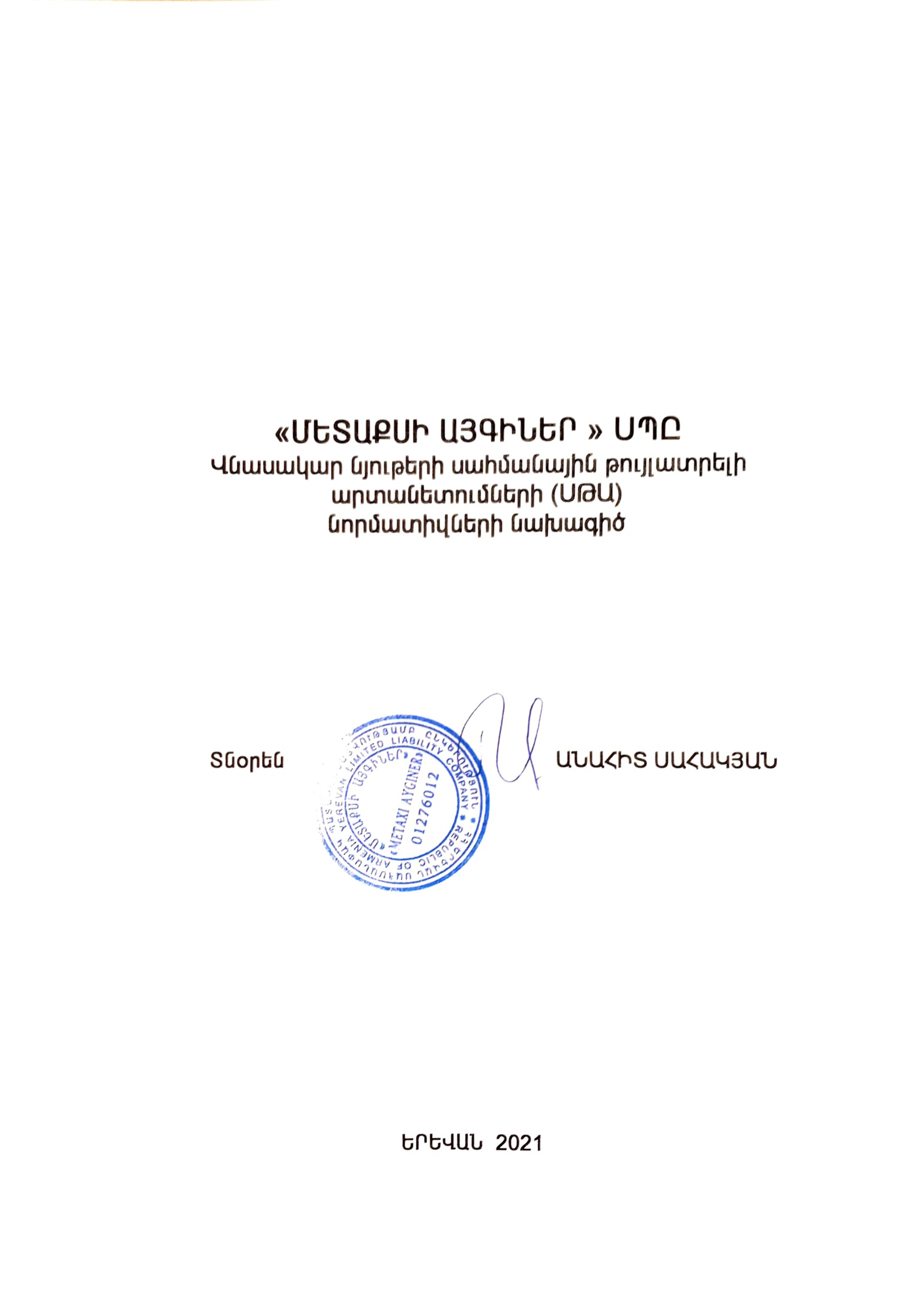 Î³ï³ñáÕÝ»ñÇ óáõó³ÏÁØ³ëÝ³·»ï                                                    ². ¸³¹³Û³ÝÐ³Ù³Ï³ñ·ã³ÛÇÝ Ñ³ßí³ñÏÁ                         ². Ê³ã³ïñÛ³Ý²ÜÜàî²òÆ²êáõÛÝ Ý³Ë³·ÍáõÙ Ý»ñÏ³Û³óí³Í »Ý ³é³ç³ñÏáõÃÛáõÝÝ»ñ  §Ø»ï³ùëÇ ³Û·ÇÝ»ñ ¦ êäÀ  ë³ÑÙ³Ý³ÛÇÝ ÃáõÛÉ³ïñ»ÉÇ ³ñï³Ý»ïáõÙÝ»ñÇ í»ñ³µ»ñÛ³É: êÂ² ÝáñÙ³íáñÙ³Ý ³ßË³ï³ÝùÝ»ñÇ ³ÝóÏ³óÙ³Ý Ñ³Ù³ñ ÑÇÙù  է Ñ³Ý¹Çë³ó»É ÐÐ Ï³é³í³ñáõÃÛ³Ý 27.12.2012 Ã. № 1673-Ü “ØÃÝáÉáñï³ÛÇÝ û¹Ý ³ÕïáïáÕ ÝÛáõÃ»ñÇ ë³ÑÙ³Ý³ÛÇÝ ÃáõÛÉ³ïñ»ÉÇ ³ñï³Ý»ïáõÙÝ»ñÇ ÝáñÙ³ïÇíÝ»ñÇ Ùß³ÏÙ³Ý áõ Ñ³ëï³ïÙ³Ý Ï³ñ·Á ë³ÑÙ³Ý»Éáõ ¨ Ð³Û³ëï³ÝÇ Ð³Ýñ³å»ïáõÃÛ³Ý Ï³é³í³ñáõÃÛ³Ý 1999 Ãí³Ï³ÝÇ Ù³ñïÇ 30-Ç N 192 ¨ 2008 Ãí³Ï³ÝÇ û·áëïáëÇ 21-Ç N 953-Ü áñáßáõÙÝ»ñÝ áõÅÁ Ïáñóñ³Í ×³Ý³ã»Éáõ Ù³ëÇÝ” ¨   ՀՀ կառավարության  23.01.2020թ. <<Հայաստանի Հանրապետության կառավարության 2012 թվականի դեկտեմբերի 27-ի N 1673-Ն որոշման մեջ փոփոխություններ եվ լրացումներ կատարելու մասին>>  N 62-Ն  áñáßáõÙÝ»ñÁ:êÂ² -Ý ·Çï³-ï»ËÝÇÏ³Ï³Ý ÝáñÙ³ïÇí ¿, áñÁ Ñ³ëï³ïíáõÙ ¿ Ûáõñ³ù³ÝãÛáõñ ³ÕµÛáõñÇ ¨ ³ñï³Ý»ïíáÕ Ûáõñ³ù³ÝãÛáõñ ÝÛáõÃÇ Ñ³Ù³ñ, Ó»éÝ³ñÏáõÃÛáõÝÝ»ñÇ ³ñï³¹ñ³Ï³Ý ·áñÍáõÝ»áõÃÛ³Ý íÝ³ë³Ï³ñ ³½¹»óáõÃÛáõÝÁ ßñç³Ï³ ÙÇç³í³ÛñÇ íñ³ ë³ÑÙ³Ý³÷³Ï»Éáõ Ýå³ï³Ïáí:²ßË³ï³ÝùáõÙ Ç ÙÇ »Ý µ»ñí»É Ó»éÝ³ñÏáõÃÛ³Ý áñå»ë ÙÃÝáÉáñïÝ ³ÕïáïáÕ ³ÕµÛáõñÇ ³ñï³Ý»ïáõÙÝ»ñÇ áñ³Ï³Ï³Ý ¨ ù³Ý³Ï³Ï³Ý µÝáõÃ³·ñ»ñÁ:Ü»ñÏ³ ³ßË³ï³ÝùáõÙ µ»ñí³Í »Ý ³ÕµÛáõñÝ»ñÇ ë³ÝÇï³ñ³-ï»ËÝÇÏ³Ï³Ý Ñ»ï³½áïÙ³Ý, ï»ùëï³ÛÇÝ, ³ÕÛáõë³Ï³ÛÇÝ, ïíÛ³ÉÝ»ñ: Î³ï³ñí³Í ¿ ÙÃÝáÉáñïÝ ³ÕïáïáÕ ÝÛáõÃ»ñÇ óñÙ³Ý Ñ³ßí³ñÏÁ:²ÛÅÙ Ó»éÝ³ñÏáõÃÛáõÝÝ  áõÝÇ 1 ³ñï³¹ñ³Ññ³å³ñ³Ïª µ»ïáÝÇ ß³Õ³ËÇ ëï³óÙ³Ý ³ñï³¹ñáõÃÛáõÝ:Øáï³Ï³ ï³ñÇÝ»ñÇ ÁÝÃ³óùáõÙ Ó»éÝ³ñÏáõÃÛ³Ý ÁÝ¹É³ÛÝáõÙ, í»ñ³½ÇÝáõÙ, í»ñ³åñáýÇÉ³íáñáõÙ, ï»ËÝáÉá·Ç³Ï³Ý Í³í³ÉÝ»ñÇ ÷á÷áËáõÃÛáõÝÝ»ñ ã»Ý ëå³ëíáõÙ: ¶³½³ ¨ ÷áß»áñëÙ³Ý ë³ñù»ñÇ ï»Õ³¹ñÙ³Ý ³ÝÑñ³Å»ßïáõÃÛáõÝ ãÏ³:Î³½Ù³Ï»ñåáõÃÛ³Ý ³ñï³Ý»ïáõÙÝ»ñÁ ã»Ý ·»ñ³½³ÝóáõÙ ³Û¹ íÝ³ë³Ï³ñ ÝÛáõÃ»ñÇ Ñ³Ù³ñ ë³ÑÙ³Ýí³Í ã³÷³ÝÇßÝ»ñÁ, ³Û¹ å³ï×³éáí ³ñï³Ý»ïáõÙÝ»ñÇ ù³Ý³ÏÝ Çç»óÝáÕ ÙÇçáó³éáõÙÝ»ñÇ åÉ³Ý ãÇ Ý³Ë³ï»ëíáõÙ: ²ÕïáïáÕ ÝÛáõÃ»ñÇ ·»ïÝ³Ù»ñÓ ËïáõÃÛáõÝÝ»ñÁ, Ñ³ßíÇ ³éÝ»Éáí Ý³¨ ýáÝ³ÛÇÝ ³Õïáïí³ÍáõÃÛáõÝÁ ã»Ý ·»ñ³½³ÝóáõÙ Ñ³Ù³å³ï³ëË³Ý ÝÛáõÃ»ñÇ êÂÊ, ³Û¹ å³ï×³éáí ³ÝÑñ³Å»ßï ÙÇçáó³éáõÙÝ»ñ ã»Ý Ý³Ë³ï»ëí³Í: Î³½Ù³Ï»ñåáõÃÛáõÝáõÙ ³ñï³Ý»ïíáõÙ »Ý` ³Ýûñ·³Ý³Ï³Ý ÷áßÇ(SiO2-20-70%)` 8.719ï/ï³ñÇ, ³Û¹ ÃíáõÙ ó»Ù»ÝïÇ ÷áßÇ:	Þñç³Ï³ ÙÇç³í³ÛñÇÝ Ñ³ëóí»ÉÇù íÝ³ëÇ Ù»ÍáõÃÛáõÝÁ Ï³½ÙáõÙ ¿ 348760¹ñ³Ù:Üյութերի ՍԹԱ նորմատիվներին հասնելու ժամկետները 2021 Ãí³Ï³ÝÝ ¿: Îազմակերպության կողմից արտանետումների հետևանքով շրջակա միջավայրին հասցվելիք վնասի մեծությունը Ñ³ßí³ñÏí»É ¿  ÐÐ Ï³é³í³ñáõÃÛ³Ý  2005 թվականի հունվարի 25-Ç N 91-Ն áñáßÙ³Ý Ñ³Ù³Ó³ÛÝ: ò³ÝÏ³ó³Í ³ñï³Ý»ïÙ³Ý ³ÕµÛáõñÇ Ñ³Ù³ñ Ñ³ëóí³Í ïÝï»ë³Ï³Ý íÝ³ëÝ áñáßíáõÙ ¿ Ñ»ï¨Û³É µ³Ý³Ó¨áí` Ա = Շգ ՓՑ ∑ Վi  Ք Ա-ն ազդեցությունն է, արտահայտված Հայաստանի Հանրապետության դրամներով, Շգ-ն աղտոտող աղբյուրի շրջապատի (ակտիվ աղտոտման գոտու) բնութագիրն    արտահայտող գործակիցն է, որի արժեքը հավասար է 4Վ i –ն i-րդ նյութի համեմատական վնասակարությունն արտահայտող մեծությունն է,  Քi –ն տվյալ (i-րդ) նյութի արտանետումների քանակի հետ կապված գործակիցն էՓՑ –ն փոխադրման ցուցանիշն է, ՓՑ  = 1000 դրամ Քi  գործակիցը որոշվում է հետևյալ բանաձևով` Քi=գ(3 ՏԱi -2ՍԹԱi)որտեղ՝ՍԹԱi –ն i-րդ նյութի սահմանային թույլատրելի տարեկան արտանետման քանակն է` տոննաներով,ՏԱ i-ն i-րդ նյութի տարեկան փաստացի արտանետումներն է` տոննաներով։գ=1` անշարժ աղբյուրների համար      Շգ =4, ՓՑ = 1000 դրամ     Î³½Ù³Ï»ñåáõÃÛáõÝáõÙ ³ñï³Ý»ïíáõÙ »Ý`  îրամադրված արտանետման չափաքանակները մնում են ուժի մեջ, քանի դեռ  աղտոտման անշարժ աղբյուրների և աղտոտող նյութերի մասով քանակական կամ որակական փոփոխություններ տեղի չեն ունեցել, ինչպես նաև տվյալ նյութերով ֆոնային գերնորմատիվային աղտոտվածություն չի առաջացել: Ֆոնային գերնորմատիվային աղտոտվածության առաջացման հետ կապված արտանետման չափաքանակները վերանայվում են տրամադրման պահից 5 տարվանից ոչ շուտ:´àì²Ü¸²ÎàôÂÚàôÜÀÜ¸Ð²Üàôð   îºÔºÎàôÂÚàôÜÜºð	ÀÝÏ»ñáõÃÛ³Ý ³ñï³¹ñ³Ï³Ý ·áñÍáõÝ»áõÃÛáõÝÁ Ý³Ë³ï»ëí³Í ¿ ßÇÝ³ñ³ñ³Ï³Ý ³ßË³ï³ÝùÝ»ñÇ Ñ³Ù³ñ µ»ïáÝÇ ß³Õ³Ë å³ïñ³ëï»Éáõ Ñ³Ù³ñ: àõÝÇ 1 ³ñï³¹ñ³Ññ³å³ñ³Ï:¶áñÍáõÝ»áõÃÛáõÝÝ Çñ³Ï³Ý³óÝáõÙ ¿ ºñ¨³ÝáõÙ, ³ÛÉ ³ñï³¹ñ³Ï³Ý Ï³½Ù³Ï»ñåáõÃÛáõÝÝ»ñÇ ³ÝÙÇç³Ï³Ýáñ»Ý ë³ÑÙ³Ý³ÏÇó ã¿, ßñç³Ï³ÛùáõÙ Ñ³Ý·ëïÛ³Ý ·áïÇÝ»ñ, Ý³Ë³¹åñáó³Ï³Ý ¨ ¹åñáó³Ï³Ý Ï³½Ù³Ï»ñåáõÃÛáõÝÝ»ñ, ÑÇí³Ý¹³ÝáóÝ»ñ, ëÝÝ¹Ç ûµÛ»ÏïÝ»ñ, ³Ýï³éÝ»ñ, ·ÛáõÕ³ïÝï»ë³Ï³Ý Ùß³Ï³ÑáÕ»ñ ¨ ³ÛÉÝ ãÏ³Ý , µÝ³Ï»ÉÇ ·áïáõó Ñ»éáõ ¿ 800Ù :            ä»ï³Ï³Ý é»·ÇëïñáõÙ  ·ñ³ÝóÙ³Ý Ñ³Ù³ñÝ  ¿  290.110.961502 ïñí³Í 0.5.06.2017Ã.ÀÝÏ»ñáõÃÛ³Ý Ñ³ëó»Ý ¿ª       Æñ³í³µ³Ý³Ï³Ý ºñ¨³Ý, ¶ÛáõÉµ»ÝÏÛ³Ý ÷áÕ,30/3¶áñÍáõÝ»áõÃÛ³Ý í³ÛñÇª ù.ºñ¨³Ý ØáÝÃ» Ø»ÉùáÝÛ³Ý ÷áÕ. Ñ³ñáÕ 55-7 ÑáÕ³Ù³ëՕՊՕ-Ç Ñ³ßí³ñÏÁ  Ð³Ù³Ó³ÛÝ ÐÐ Ï³é³í³ñáõÃÛ³Ý 2012Ã. ¹»Ïï»Ùµ»ñÇ 27-Ç N1673-Ü  áñáßÙ³Ý  2-ñ¹ Ï»ïÇ 3-ñ¹ »ÝÃ³Ï»ïÇ` êÂ² ÝáñÙ³ïÇíÝ»ñÇ Ý³Ë³·ÇÍ Ï³½ÙíáõÙ ¿ այն տնտեսավարող սուբյեկտների համար, որոնք ունեն արտանետման այնպիսի աղբյուրներ, որոնց արտանետումների առավելագույն նախագծային ցուցանիշների հիման վրա հաշվարկված ՕՊՕ-ն մեկ տարում գերազանցում է երկու միլիարդ Ù3 չափանիշը, կամ վայրկյանում գերազանցում է երկու հազար մ3 չափանիշը:  ÀÝÏ»ñáõÃÛáõÝáõÙ ³ñï³Ý»ïíáõÙ »Ý`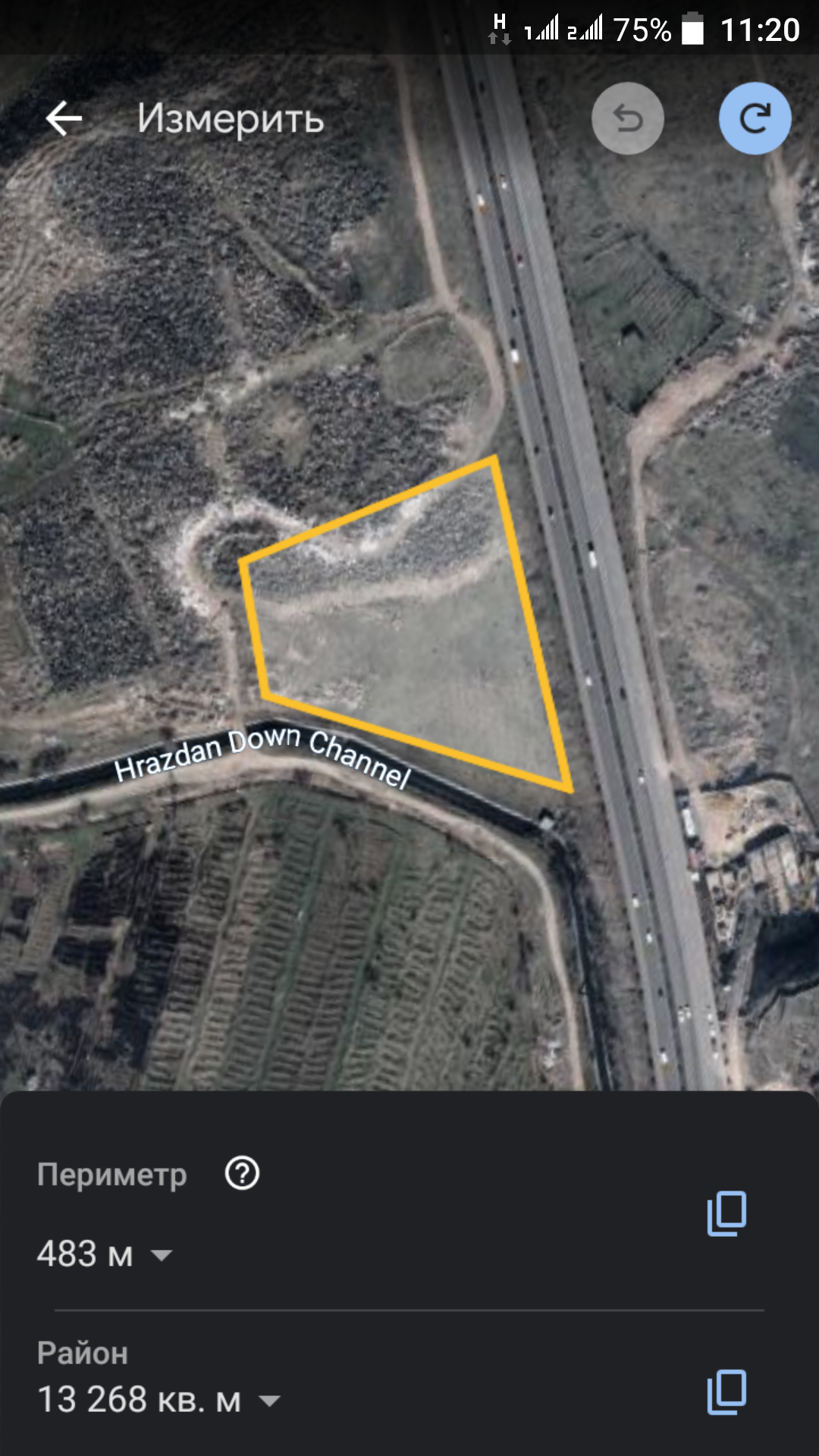 ÀÜÎºðàôÂÚ²Ü ´ÜàôÂ²¶ÆðÜ àðäºê ØÂÜàÈàðîÜ ²ÔîàîàÔ ²Ô´ÚàôðÀÝÏ»ñáõÃÛ³Ý ³ñï³¹ñ³Ï³Ý ·áñÍáõÝ»áõÃÛáõÝÁ Ý³Ë³ï»ëí³Í ¿ ßÇÝ³ñ³ñ³Ï³Ý ³ßË³ï³ÝùÝ»ñÇ Ñ³Ù³ñ µ»ïáÝÇ ß³Õ³Ë ëï³Ý³Éáõ Ñ³Ù³ñ: ÎÇñ³éíáõÙ »Ý µ»ïáÝÇ ß³Õ³Ë ëï³Ý³Éáõ Ñ³Ù³ñ ³ÙµáÕç ³ßË³ñÑáõÙ ÁÝ¹áõÝí³Í ï»ËÝáÉá·Ç³Ï³Ý ·áñÍÁÝÃ³óÝ»ñÁ, µ³Õ³¹ñ³Ù³ë»ñÁ ¨ ¹ñ³Ýó ù³Ý³ÏÝ»ñÁ:²ßË³ïáõÙ ¿ 300ûñ, 6-Å³ÙÛ³ é»ÅÇÙáí:¶áñÍáõÙ »Ý Ñ»ï¨Û³É ï»Õ³Ù³ë»ñÁª1.ÆÝ»ñï ÝÛáõÃ»ñÇ Ïáõï³ÏÙ³Ý µ³ó å³Ñ»ëï2 ò»Ù»ÝïÇ 2ëÇÉáë3. ´»ïáÝÇ ß³Õ³ËÇ å³ïñ³ëïÙ³Ý 2 Ñ³Ý·áõÛó´³ó å³Ñ»ëïáõÙ Ïáõï³ÏíáõÙ »Ý µ»ïáÝÇ ß³Õ³ËÇ ³ñï³¹ñáõÃÛ³Ý Ñ³Ù³ñ û·ï³·áñÍíáÕ ³í³½Á ¨ ËÇ×Á: ²ñï³Ý»ïíáõÙ »Ý  ³Ýûñ·³Ý³Ï³Ý ÷áßÇ (SiO220-70%), î»Õ³¹ñí³Í ¿ ó»Ù»ÝïÇ 2 ëÇÉáë, áñáÝù ÝáõÛÝ å³³ñ³Ù»ïñ»éÝ áõÝ»Ý³Éáõ ßÝáñÑÇí, ÙÇ³íáñí»É »Ý áñå»ë 1 ³ÕµÛáõñ:ò»Ù»ÝïÇ ëÇÉáëÇó ÙÕÙ³Ý Å³Ù³Ý³Ï ³ñï³Ý»ïíáõÙ ¿ ó»Ù»ÝïÇ  ÷áßÇ:Î³½Ù³Ï»ñåáõÃÛáõÝáõÙ ï³ñ»Ï³Ý å³ïñ³ëïíáõÙ ¿ ³é³í»É³·áõÛÝÁ 201600Ù3 µ»ïáÝÇ ß³Õ³Ë Ûáõñ³ù³ÝãÛáõñÁ 40Ù3/Å³Ù ³ñï¹ñáÕ³Ï³ÝáõÃÛ³Ùµ 2 µ»ïáÝ³Ë³éÝÇã áõÝ»óáÕ  Ñ³Ý·áõÛóáõÙ, µ»ïáÝ³Ë³éÝÇãÝ»ñÝ ÝáõÛÝ å³³ñ³Ù»ïñ»éÝ áõÝ»Ý³Éáõ ßÝáñÑÇí, ÙÇ³íáñí»É »Ý áñå»ë 1 ³ÕµÛáõñ:ú·ï³·áñÍíáõÙ ¿ ó»Ù»Ýï,  ³í³½ , ËÇ×/µ³½³ÉïÇ/: 1Ù3 µ»ïáÝÇ ÉáõÍáõÛÃ ëï³Ý³Éáõ Ñ³Ù³ñ Í³ËëíáõÙ ¿`1050Ï· ËÇ×, 920Ï· ³í³½, 440Ï· ó»Ù»Ýï ¨ Ñ³Ù³å³ï³ëË³Ý ù³Ý³ÏÇ çáõñ:ÆÝ»ñï ÝÛáõÃ»ñÝ ¹á½³ïáñÝ»ñáí µ»éÝ³íáñíáõÙ »Ý µáõÝÏ»ñÝ»ñÇ Ù»ç ¨ ÷áË³¹ñÇãáí ïñíáõÙ µ»ïáÝ³Ë³éÝÇãÇ Ù»ç: ò»Ù»ÝïÇ ëÇÉáëÇó Ë³éÝÇãÇ Ù»ç ¿ ïñíáõÙ Ý³¨ ó»Ù»ÝïÁ: æáõñÁ  ¨ë µ»éÝ³íáñíáõÙ ¿ ¹á½³ïáñáí:²ñï³Ý»ïíáõÙ »Ý  ³Ýûñ·³Ý³Ï³Ý ÷áßÇ (SiO2-20-70%) ¨ ó»Ù»ÝïÇ ÷áßÇ: ØÇ¨ÝáõÛÝ êÂÎ áõÝ»Ý³Éáõ å³ï×³éáí ÷áßÇÝ»ñÁ Ñ³ßí³ñÏí»É »Ý ÙÇ³ëÇÝ:ÆÝ»ñï ÝÛáõÃ»ñÁ µ»éÝ³íáñáõÙÇó ³é³ç ¨ µ³ó Ññ³å³ñ³ÏáõÙ å³Ñ»ÉÇë, ËáÝ³í³óíáõÙ »Ý` ÷áßáõ ³ñï³Ý»ïáõÙÁ Ýí³½»óÝ»Éáõ Ñ³Ù³ñ:  Øáï³Ï³ ï³ñÇÝ»ñÇ ÁÝÃ³óùáõÙ Ó»éÝ³ñÏáõÃÛ³Ý ÁÝ¹É³ÛÝáõÙ, í»ñ³½ÇÝáõÙ, í»ñ³åñáýÇÉ³íáñáõÙ, ï»ËÝáÉá·Ç³Ï³Ý Í³í³ÉÝ»ñÇ ÷á÷áËáõÃÛáõÝÝ»ñ ã»Ý ëå³ëíáõÙ, áõëïÇ ³ÕÛáõë³Ï 3 –Ç Ñ»é³ÝÏ³ñ ëÛáõÝÛ³ÏÁ ãÇ Éñ³óíáõÙ:     ìÝ³ë³Ï³ñ ÝÛáõÃ»ñÇ óñÙ³Ý Ñ³ßí³ñÏÇ Ù³Ï»ñëÝ ÁÝ¹·ñÏáõÙ ¿ ÙÇÝã¨ 0.05êÂÊ ³Õïáïïí³ÍáõÃÛ³Ùµ ï³ñ³ÍùÝ»ñÁ, ÇëÏ ó³ÝóÇ ù³ÛÉÁ ÃáõÛÉ ¿ ï³ÉÇë ·Ý³Ñ³ï»Éáõ ³Õïáïí³ÍáõÃÛáõÝÝ Ï³½Ù³Ï»ñåáõÃÛ³Ý ï³ñ³ÍùÇ »½ñÇÝ, ë³ÝÇï³õ³å³ßïå³Ý³Ï³Ý ·áïáõ ë³ÑÙ³ÝÇ »½ñÇÝ ¨ ³Ù»Ý³Ùáï µÝ³Ï»ÉÇ ï³ñ³ÍùÝ»ñáõÙ: î»ë. Ù»ù»Ý³Û³Ï³Ý Ñ³ßí³ñÏÁ   î»ËÝáÉá·Ç³Ï³Ý ë³ñù³íáñáõÙÝ»ñÇ ù³Ý³ÏÁ, ³ñï³Ý»ïÙ³Ý ³ÕµÛáõñÝ»ñÇ å³ñ³Ù»ïñ»ñÁ,   íÝ³ë³Ï³ñ ÝÛáõÃ»ñÇ ³ñï³Ý»ïáõÙÝ»ñÇ ù³Ý³ÏÁ »õ ï»ë³ÏÁ Ýßí³Í »Ý 3-ñ¹ ³ÕÛáõë³ÏÝ»ñáõÙ:´»ïáÝÇ ³ñï³¹ñ³ÝùÝ»ñÇ  ³ñï³¹ñáõÃÛ³Ý ·áñÍ³ñ³ÝÝ»ñÁ  ¹³ëíáõÙ »Ý  4-ñ¹ ¹³ëÇÝ, ë³ÝÇï³ñ³å³ßïå³Ý³Ï³Ý ·áïÇÝ ë³ÑÙ³ÝíáõÙ ¿ 100Ù:ØÂÜàÈàðî  ²ðî²ÜºîìàÔ ìÜ²ê²Î²ð ÜÚàôÂºðÆ ²Üì²Ü²ò²ÜÎÀ                                                                                                     ²ÕÛáõë³Ï 1Î³½Ù³Ï»ñåáõÃÛ³Ý ³ñï³¹ñ³Ï³Ý ·áñÍÁÝÃ³óÝ»ñáõÙ ½³ñÏ³ÛÇÝ ³ñï³Ý»ïáõÙÝ»ñ ã»Ý ³é³ç³ÝáõÙ, ³Û¹ å³ï×³éáí 2-ñ¹  ³ÕÛáõë³ÏÁ ãÇ Éñ³óíáõÙ:Ü²ÊÜ²Î²Ü îìÚ²ÈÜºð êÂ² Ð²Þì²ðÎÆ Ð²Ø²ðÎ³ï³ñí»É ¿ ÙÃÝáÉáñïÝ ³ÕïáïáÕ ÝÛáõÃ»ñÇ ³ÕµÛáõñÝ»ñÇ ·áõÛù³·ñáõÙ: Àëï ·áõÛù³·ñÙ³Ý ³ñ¹ÛáõÝùÇ  êÂ² Ñ³ßí³ñÏÇ »É³Ï»ï³ÛÇÝ ïíÛ³ÉÝ»ñÁ Ï³½Ùí»É ¨ Ñ³ßí³ñÏí»É »Ý  ¶úêî 17.2.3.02-2014 –Ç å³Ñ³ÝçÝ»ñÇÝ Ñ³Ù³å³ï³ëË³Ý ¨ µ»ñí³Í »Ý 3 ³ÕÛáõë³ÏáõÙ: Ð³ßí³ñÏÝ»ñÁ Ï³ï³ñí»É »Ý  §î³ñµ»ñ ³ñï³¹ñáõÃÛáõÝÝ»ñÇ ÏáÕÙÇó ÙÃÝáÉáñïÝ ³ÕïáïáÕ ÝÛáõÃ»ñÇ ³ñï³Ý»ïáõÙÝ»ñÇ Ñ³ßí³ñÏÇ Ù»Ãá¹ÇÏ³Ý¦ ÅáÕáí³áõÇ ÑÇÙ³Ý íñ³:	Üëï»óÙ³Ý ³Ýã³÷»ÉÇ ·áñÍ³ÏÇóÝ ÁÝ¹áõÝíáõÙ ¿ª Ëáßáñ ¹Çëå»ñëáõÃÛ³Ý ÷áßáõ Ñ³Ù³ñ Ù³ùñÙ³Ý µ³ó³Ï³ÛáõÃÛ³Ý ¹»åùáõÙª 3: êÂ² Ð²Þì²ðÎÆ Ð²Ø²ð ²ÜÐð²ÄºÞî ²ÔîàîàÔ ÜÚàôÂºðÆ ä²ð²ØºîðºðÀ                                                                                            ³ÕÛáõë³Ï 33-ñ¹ ³ÕÛáõë³ÏÇ ß³ñáõÝ³ÏáõÃÛáõÝÁ3-ñ¹ ³ÕÛáõë³ÏÇ ß³ñáõÝ³ÏáõÃÛáõÝÁ3-ñ¹ ³ÕÛáõë³ÏÇ ß³ñáõÝ³ÏáõÃÛáõÝÁ                                   ØºøºÜ²Ú²Î²Ü Ð²Þì²ðÎÆ ´ÜàôÂ²¶ÆðÀØÃÝáÉáñïáõÙ íÝ³ë³Ï³ñ ÝÛáõÃ»ñÇ óñí³ÍáõÃÛ³Ý Ñ³ßí³ñÏÝ»ñÁ Ï³ï³ñ»Éáõ Ñ³Ù³ñ ×ß·ñïí³Í ¨ áõÕÕí³Í ïíÛ³ÉÝ»ñÇ ÑÇÙ³Ý íñ³ Ï³½Ùí»É »Ý êÂ² Ñ³ßí³ñÏÇ »É³Ï»ï³ÛÇÝ ïíÛ³ÉÝ»ñÁ:ìÝ³ë³Ï³ñ ÝÛáõÃ»ñáí ÙÃÝáÉáñïÇ ³Õïáïí³ÍáõÃÛ³Ý Ñ³ßí³ñÏÁ Ï³ï³ñí»É ¿ §¾ð²¦ Ù»ù»Ý³Û³Ï³Ý Íñ³·ñáí: ¶»ïÝ³Ù»ñÓ ËïáõÃÛáõÝÝ»ñÇ µ³ßËÙ³Ý áñáßáõÙÁ Ï³ï³ñí»É ¿ 1200  1200Ù ù³é³ÏáõëáõÙ, 120Ù ù³ÛÉáí, Ñ³ßí³ñÏ³ÛÇÝ 91 Ï»ïáõÙ:O¸ºðºìàôÂ²´²Ü²Î²Ü ´ÜàôÂ²¶ðºðÀ, òðØ²Ü ä²ÚØ²ÜÜºðÜ àðàÞàÔ ¶àðÌ²ÎÆòÜºðÀ: êÎ¼´Ü²Î²Ü îìÚ²ÈÜºðÀòñÙ³Ý å³ÛÙ³ÝÝ»ñÁ áñáßáÕ û¹»ñ¨áõÃ³µ³Ý³Ï³Ý µÝáõÃ³·ñ»ñÁ ¨ ·áñÍ³ÏÇóÝ»ñÁ Ý»ñÏ³Û³óí³Í »Ý ëïáñ¨ µ»ñí³Í ³ÕÛáõë³ÏáõÙ: ê³ÑÙ³Ý³ÛÇÝ ÃáõÛÉ³ïñ»ÉÇ ³é³í»É³·áõÛÝ ÙÇ³Ýí³· ËïáõÃÛáõÝÝ»ñÁ /ÏáÝó»Ýïñ³óÇ³Ý»ñÁ/ í»ñóí³Í »Ý ÐÐ Ï³é³í³ñáõÃÛ³Ý 2006Ã. ÷»ïñí³ñÇ 2-Ç N 160-Ü  áñáßÙ³Ùµ Ñ³ëï³ïí³Í  ó³ÝÏÇó:ԱՂՅՈՒՍԱԿ 4ìÜ²ê²Î²ð ÜÚàôÂºðÆ òðØ²Ü Ð²ÎÆðÖ ²ð¸ÚàôÜøÜºðÀØÂÜàÈàðîàôØ ìÜ²ê²Î²ð  ÜÚàôÂºðÆ  ²ðî²ÜºîàôØÜºðÆ  òðØ²ÜÐ²Þì²ðÎÆ  ²ð¸ÚàôÜøÜºðÀ ØÃÝáÉáñïáõÙ íÝ³ë³Ï³ñ ÝÛáõÃ»ñÇ ³ñï³Ý»ïáõÙÝ»ñÇ óñÙ³Ý Ñ³ßí³ñÏÇ ³ñ¹ÛáõÝùÝ»ñÁ Ý»ñÏ³ íÇ×³ÏÇ ¨ Ñ»é³ÝÏ³ñÇ Ñ³Ù³ñ óáõÛó »Ý ï³ÉÇë, áñ ë³ÑÙ³Ý³ÛÇÝ ÃáõÛÉ³ïñ»ÉÇ ËïáõÃÛ³Ý ·»ñ³½³ÝóáõÙ ãÇ ¹ÇïíáõÙ áã ÙÇ ÝÛáõÃÇ Ñ³Ù³ñ: ìÝ³ë³Ï³ñ ÝÛáõÃ»ñÇ Ñ³Ù³ñ ë³ÑÙ³Ýí³Í ÝáñÙ³ïÇíÝ»ñÇ ³é³ç³ñÏÝ»ñÁ Ý»ñÏ³Û³óí³Í »Ý ³ÕÛáõë³Ï 6-áõÙ:ìÝ³ë³Ï³ñ ÝÛáõÃ»ñÇ óñÙ³Ý Ñ³ßí³ñÏÇ Ù³Ï»ñëÝ ÁÝ¹·ñÏáõÙ ¿ ÙÇÝã¨ 0.05êÂÊ ³Õïáïïí³ÍáõÃÛ³Ùµ ï³ñ³ÍùÝ»ñÁ, ÇëÏ ó³ÝóÇ ù³ÛÉÁ ÃáõÛÉ ¿ ï³ÉÇë ·Ý³Ñ³ï»Éáõ ³Õïáïí³ÍáõÃÛáõÝÝ Ï³½Ù³Ï»ñåáõÃÛ³Ý ï³ñ³ÍùÇ »½ñÇÝ, ë³ÝÇï³ñ³å³ßïå³Ý³Ï³Ý ·áïáõ ë³ÑÙ³ÝÇ »½ñÇÝ ¨ ³Ù»Ý³Ùáï µÝ³Ï»ÉÇ ï³ñ³ÍùÝ»ñáõÙ: ՍԹԱ նորմատիվներ հասնելու միջոցառումների ծրագիրԱՂՅՈՒՍԱԿ 5.Î³½Ù³Ï»ñåáõÃÛ³Ý ³ñï³Ý»ïáõÙÝ»ñÁ ã»Ý ·»ñ³½³ÝóáõÙ ³Û¹ íÝ³ë³Ï³ñ ÝÛáõÃ»ñÇ Ñ³Ù³ñ ë³ÑÙ³Ýí³Í ã³÷³ÝÇßÝ»ñÁ, ³Û¹ å³ï×³éáí ³ñï³Ý»ïáõÙÝ»ñÇ ù³Ý³ÏÝ Çç»óÝáÕ ÙÇçáó³éáõÙÝ»ñÇ åÉ³Ý ãÇ Ý³Ë³ï»ëíáõÙ ¨ ³ÕÛáõë³Ï  5-Á  ãÇ Éñ³óíáõÙ:ԱՆՇԱՐԺ  ԱՂԲՅՈՒՐՆԵՐԻՑ  ԱՂՏՈՏՈՂ  ՆՅՈՒԹԵՐ  ՄԹՆՈԼՈՐՏ  ԱՐՏԱՆԵՏԵԼՈՒ§Øºî²øêÆ ²Ú¶ÆÜºð¦ êäÀ ՉԱՓԱՔԱՆԱԿՆԵՐ/ ԱՐՏԱՆԵՏՄԱՆ ԹՈՒՅԼՏՎՈՒԹՅՈՒՆՆԵՐ/ԱՂՅՈՒՍԱԿ 6Î²¼Ø²Îºðäâ²Î²Ü-îºÊÜÆÎ²Î²Ü ØÆæàò²èàôØÜºð  ²Ü´²ðºÜä²êîÎÈÆØ²Ú²Î²Ü ä²ÚØ²ÜÜºðÆ Ä²Ø²Ü²Î²Ýµ³ñ»Ýå³ëï »Õ³Ý³ÏÇ ¹»åùáõÙ ³ñï³Ý»ïáõÙÝ»ñÇ Ï³ñ·³íáñÙ³Ý ÙÇçáó³éáõÙÝ»ñÁ ÏñáõÙ »Ý Ï³½Ù³Ï»ñåã³Ï³Ý-ï»ËÝÇÏ³Ï³Ý µÝáõÛÃ ¨ ·áñÍÝ³Ï³Ýáñ»Ý ÁÝ¹·ñÏáõÙ »Ý íÝ³ë³Ï³ñ ÝÛáõÃ»ñÇ ³ñï³Ý»ïáõÙÝ»ñÇ µáÉáñ ³ÕµÛáõñÝ»ñÁ:1. ÂáõÛÉ ãï³É ë³ñù³íáñÙ³Ý ·»ñµ»éÝí³Í ³ßË³ï³Ýù2 Êëïáñ»Ý Ñ»ï¨»É ï»ËÝáÉá·Ç³ÛÇ ÁÝÃ³ó³Ï³ñ·ÇÝ3. ê³ÑÙ³Ý³÷³Ï»É ÷áßáõ ³ñï³Ý»ïáõÙÁ4. â¹³ï³ñÏ»É ÉáõÍÇãÝ»ñ, Ñ»ßï µáó³í³éíáÕ ÝÛáõÃ»ñ5. ìÝ³ë³Ï³ñ ÝÛáõÃ»ñÇ ³ñï³Ý»ïáõÙÝ»ñÇ ù³Ý³ÏÇ Ù»Í³óÙ³Ý ¹»åùáõÙ Ñ³ñÏ ¿ ³ÝÙÇç³å»ë ¹³Ý¹³Õ»óÝ»É Ï³Ù Å³Ù³Ý³Ï³íáñ³å»ë ¹³¹³ñ»óÝ»É ïíÛ³É ë³ñù³íáñÙ³Ý ³ßË³ï³ÝùÁ:ØÆæàò²èàôØÜºð, àðàÜø Ü²Ê²îºêìàôØ  ºì Æð²Î²Ü²òìàôØ ºÜ ²ðî²ÜºîàôØÜºðÆ ìºð²ÐêÎØ²Ü ºì êÂ²   Î²î²ðØ²Ü Üä²î²Îàìø³ÝÇ áñ êÂ² Ï³ï³ñÙ³Ý Ñ³Ù³ñ å³ï³ëË³Ý³ïáõ ¿ Ó»éÝ³ñÏáõÃÛáõÝÁ,  ³ñï³Ý»ïáõÙÝ»ñÇÝ Ñ»ï¨áõÙ ¨ ëïáõ·áõÙ ¿ µÝáõÃÛ³Ý å³Ñå³ÝáõÃÛ³Ý Ñ³Ù³ñ å³ï³ëË³Ý³ïáõ ³ÝÓÁ:ìÝ³ë³Ï³ñ ÝÛáõÃ»ñÇ ³ñï³Ý»ïáõÙÝ»ñÇ ù³Ý³ÏÁ áñáßíáõÙ ¿ ³Û¹ íÝ³ë³Ï³ñ ÝÛáõÃ»ñÇ ËïáõÃÛáõÝÝ»ñÇ ¨ ·³½»ñÇ û¹³ÛÇÝ Ë³éÝáõñ¹Ý»ñÇ Í³í³ÉÝ»ñÇ áõÕÕ³ÏÇ ã³÷Ù³Ý Ù»Ãá¹Ý»ñáí: àôÕÕ³ÏÇ ã³÷Ù³Ý Ù»Ãá¹Ý»ñÇ ³ÝÑÝ³ñÇÝáõÃÛ³Ý ¹»åùáõÙ ÃáõÛÉ³ïñíáõÙ ¿ ï»ë³Ï³Ý Ñ³ßí³ñÏÇ Ù»Ãá¹Á:	²Ýµ³ñ»Ýå³ëï  ÏÉÇÙ³Û³Ï³Ý å³ÛÙ³ÝÝ»ñÇ Å³Ù³Ý³Ï, µÝ³ÏãáõÃÛ³Ý ³éáÕçáõÃÛ³Ý Ñ³Ù³ñ ÙÃÝáÉáñïÇ íÝ³ë³µ»ñ ³ÕïáïÙ³Ý ÁÝÃ³óùáõÙ Ó»éÝ³ñÏáõÃÛáõÝÁ å³ñï³íáñ ¿ íÝ³ë³Ï³ñ ÝÛáõÃ»ñÇ ³ñï³Ý»ïáõÙÝ»ñÁ Çç»óÝ»É ÁÝ¹Ñáõå  ³ßË³ï³ÝùÇ ¹³¹³ñ»óáõÙÁ:	ºÃ» íÃ³ñÇ ³ñ¹ÛáõÝùáõÙ êÂ² -Ç ÝáñÙ³ïÇíÁ ·»ñ³½³ÝóíáõÙ ¿, Ï³½Ù³Ï»ñåáõÃÛáõÝÁ å³ñï³íáñ ¿ ³Û¹ Ù³ëÇÝ Ñ³ÛïÝ»É ÙÃÝáÉáñïÇ å³Ñå³ÝáõÃÛáõÝÁ í»ñ³ÑëÏáÕ Ù³ñÙÝÇÝ ¨  ³ÝÑ³å³Õ ÙÇçáóÝ»ñ Ó»éÝ³ñÏ»É íÝ³ë³Ï³ñ ÝÛáõÃ»ñÇ ³ñï³Ý»ïáõÙÝ»ñÁ ë³ÑÙ³Ý³÷³Ï»Éáõ áõÕÕáõÃÛ³Ùµ, ÇÝãå»ë Ý³¨  ÐÐ  Ï³é³í³ñáõÃÛ³Ý »ÝÃ³Ï³ ²ßË³ï³ÝùÇ ¨  ²éáÕç³å³Ñ³Ï³Ý ï»ëã³Ï³Ý Ù³ñÙÝÇÝ ï»Õ»Ï³ïíáõÃÛáõÝ Ñ³Õáñ¹»É íÃ³ñÇ ¨ Ó»éÝ³ñÏí³Í ÙÇçáó³éáõÙÝ»ñÇ Ù³ëÇÝ(íÝ³ë³Ï³ñ ÝÛáõÃ»ñÇ ÏáÝó»Ýïñ³óÇ³Ý»ñÇ ã³÷áõÙÝ»ñ Ùáï³Ï³ µÝ³Ï³í³Ûñ»ñáõÙ):ú¶î²¶àðÌì²Ì ¶ð²Î²ÜàôÂÚàôÜ1. ÃÎÑÒ 17.2. 3. 02 - 2014 “Îõðàíà ïðèðîäû. Àòìîñôåðà. Ïðàâèëà óñòàíîâëåíèÿ       äîïóñòèìûõ âûáðîñîâ âðåäíûõ âåùåñòâ ïðîìûøëåííûìè ïðåäïðèÿòèÿìè”.2. Âðåìåííàÿ ìåòîäèêà íîðìèðîâàíèÿ ïðîìûøëåííûõ âûáðîñîâ â àòìîñôåðó.          Ëåíèíãðàä, Ãèäðîìåòåîèçäàò, 1986ã.3. Ñáîðíèê ìåòîäèê ïî ðàñ÷åòó âûáðîñîâ â àòìîñôåðó çàãðÿçíÿþùèõ âåùåñòâ  ðàçëè÷íûìè ïðîèçâîäñòâàìè. Ëåíèíãðàä, Ãèäðîìåòåîèçäàò,      1986ã.4.  Ðåêîìåíäàöèè ïî îôîðìëåíèþ è ñîäåðæàíèþ ïðîåêòà íîðìàòèâîâ ïðåäåëüíî  -     äîïóñòèìûõ âûáðîñîâ â àòìîñôåðó (ÏÄÂ) ïðåäïðèÿòèé.  5. Âðåìåííàÿ èíñòðóêöèÿ î ïîðÿäêå ïðîâåäåíèÿ ðàáîò ïî óñòàíîâëåíèþ íîðìàòèâîâ äîïóñòèìûõ                        âûáðîñîâ âðåäíûõ âåùåñòâ â àòìîñôåðó äëÿ  îòäåëüíî íîðìèðóåìûõ  ïðåäïðèÿòèé ïðîìûøëåííîñòè, ÎÍÄ-86. Îáñåðâàòîðèÿ èìåíè À.È. Âîåéêîâà Ãîñêîìãèäðîìåòà, 1986ã. 6.ÐÐ Ï³é³í³ñáõÃÛ³Ý  02.02.2006Ã. áñáßáõÙ № 160-Ü §´Ý³Ï³í³Ûñ»ñáõÙ ÙÃÝáÉáñï³ÛÇÝ û¹Ý ³ÕïáïáÕ ÝÛáõÃ»ñÇ ë³ÑÙ³Ý³ÛÇÝ ÃáõÛÉ³ïñ»ÉÇ ËïáõÃÛáõÝÝ»ñÇ (ÏáÝó»Ýïñ³óÇ³Ý»ñÇ-êÂÎ) ÝáñÙ³ïÇíÝ»ñÁ Ñ³ëï³ï»Éáõ Ù³ëÇÝ¦ 7. ÐÐ Ï³é³í³ñáõÃÛ³Ý 27.12.2012 Ã. áñáßáõÙ № 1673-Ü §Մթնոլորտային օդն աղտոտող նյութերի սահմանային թույլատրելի   արտանետումների նորմատիվների մշակման ու հաստատման կարգը սահմանելու և ÐÐ Ï³é³í³ñáõÃÛ³Ý 1999թ. մարտի 30-ի  N 192 ¨ 2008թ. օգոստոսի  21-ի N 953-Ն որոշումներն ուժը կորցրած ճանաչելու մասին¦8. ÐÐ Ï³é³í³ñáõÃÛ³Ý  2005 թվականի հունվարի 25-Ç N 91-Ն áñáßում9. ՀՀ կառավարության  23.01.2020թ  N 62-Ն áñáßáõÙ. <<Հայաստանի Հանրապետության կառավարության 2012 թվականի դեկտեմբերի 27-ի N 1673-Ն որոշման մեջ փոփոխություններ  եվ լրացումներ կատարելու մասին>>  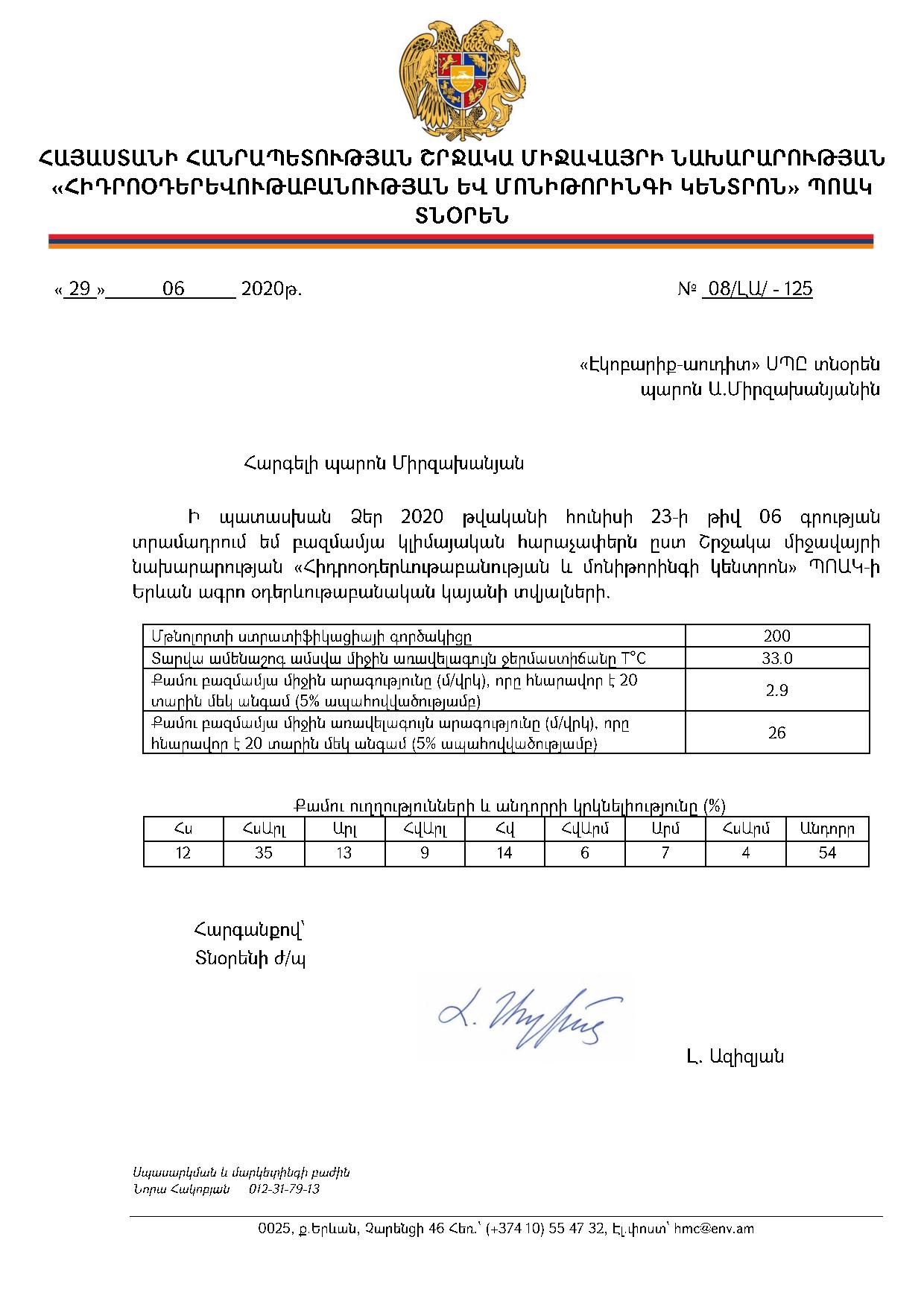 èºÈÆºüÆ ¶àðÌ²ÎòÆ Ð²Þì²ðÎÀ Àëï ÎÍÄ -84 –Ç   4.2 Ï»ïÇ é»ÉÛ»ýÇ ·áñÍ³ÏÇóÁ Ñ³ßí³ñÏíáõÙ ¿  = 1+ (m -1)µ³Ý³Ó¨áí, áñï»Õ 1=  X0 : a0ÇëÏ ηm áñáßíáõÙ ¿ Áëï ³ÕÛáõë³ÏÇh     -³ñï³Ý»ïÙ³Ý ³Ù»Ý³µ³ñÓñ ³ÕµÛáõñÇ µ³ñÓñáõÃÛáõÝÁ` 16ÙH 0  -    ï»Õ³ÝùÇ µ³ñÓñáõÃÛáõÝÁ`  1000ÙX0   - ³ñ·»ÉùÇ Ï»ÝïñáÝÇó ÙÇÝã¨ Ó»éÝ³ñÏáõÃÛáõÝÁ »Õ³Í Ñ»é³íáñáõÃÛáõÝÁ`  2000Ù   a0   -     µ³ñÓáõÝùÇ ÏÇë³É³ÛÝáõÃÛáõÝÝ ¿`  2000Ù                         n1 = h : H0 = 16: 1000< 0.5n2  = a0 : H0 = 2000 : 1000= 2³ÕÛáõë³ÏáõÙ n2 –ÇÝ Ñ³Ù³å³ï³ëË³ÝáÕ ηm= 1.5 1=  X0 : a0  = 2000 : 2000 = 1.0        Áëï     ·ñ³ýÇÏÇ     1  =  0.6= 1+ 0.6(1.5 -1) =  1.301. Общие сведения.     Расчет проведен на ПК "ЭРА" v2.5 фирмы НПП "Логос-Плюс", Новосибирск     в соответствии с положениями документа "Методы расчетов рассеивания выбросов      вредных (загрязняющих) веществ в атмосферном воздухе" (МРР-2017).     Расчет выполнен ООО "Консекоард" (ConsecoardLLC)2. Параметры города   ПК ЭРА v2.5.  Модель: МРР-2017     Название: Ереван     Коэффициент А = 200     Скорость ветра Uмр =  26.0 м/с (для лета 26.0, для зимы 12.0)     Средняя скорость ветра = 2.9 м/с     Температура летняя =  33.0  град.C     Температура зимняя =  -2.9  град.C     Коэффициент рельефа =  1.30     Площадь города =  0.0 кв.км     Угол между направлением на СЕВЕР и осью Х = 90.0 угловых градусов3. Исходные параметры источников.   ПК ЭРА v2.5.  Модель: МРР-2017     Город     :003 Ереван.     Объект    :0001 Метакси айгинер     Вар.расч. :1    Расч.год:  2021 без учета мероприятий    Расчет проводился 25.11.2021 7:54:     Режим раб.:01 - Основной     Примесь   :2908 - Пыль неорганическая с содержанием кремния 20 - 70 процентов                                  ПДКмр для примеси 2908 = 0.3 мг/м3     Коэффициент рельефа (КР): индивидуальный с источников     Коэффициент оседания (F): индивидуальный с источников______________________________________________________________________________________________________________________    Код    |Реж|Тип|  H1 |  H2 |  D  |  Wo |   V1  |  T  |   X1   |   Y1   |   X2   |   Y2   |Alf| F | КР |Ди| Выброс <Об~П>~<Ис>|~~~|~~~|~~м~~|~~м~~|~~м~~|~м/с~|~~м3/с~|градС|~~~м~~~~|~~~м~~~~|~~~м~~~~|~~~м~~~~|гр.|~~~|~~~~|~~|~~~г/с~~000101 0001  1  П2    4.0        50.0  3.00  5890.5  20.0    0     100     50      110   0 3.0 1.200 1 0.1200000000101 0002  1  Т    16.0        0.20 30.00  0.9424  20.0   80     120                       3.0 1.200 1 0.1000000000101 0003  1  Т     5         4.50  20.00   317.9  20.0    50    75                       3.0 1.200 1 0.45000004. Расчетные параметры Cм,Uм,Xм   ПК ЭРА v2.5.  Модель: МРР-2017     Город     :003  000 Метакси айгинер     Вар.расч. :1    Расч.год:  2021 без учета мероприятий      Расчет проводился 25.11.2021 7:54:     Режим раб.:01 - Основной     Сезон     :ЛЕТО (температура воздуха 33.0 град.С)     Примесь   :2908 - Пыль неорганическая с содержанием кремния 20 - 70 процентов                                  ПДКмр для примеси 2908 = 0.3 мг/м3_____________________________________________________________________________| - Для линейных и площадных источников выброс является суммарным по всей   ||   площади, а Cm - концентрация одиночного источника, расположенного в     ||   центре симметрии, с суммарным М                                         ||~~~~~~~~~~~~~~~~~~~~~~~~~~~~~~~~~~~~~~~~~~~~~~~~~~~~~~~~~~~~~~~~~~~~~~~~~~~||________________Источники________________|______Их расчетные параметры_____||Номер|    Код    |Режим|      M     |Тип | Cm     |    Um   |    Xm    ||-п/п-|<об-п>-<ис>|-----|------------|----|-[доли ПДК]-|--[м/с]--|----[м]---||   1 |000101 0001|  1  |    0.120000| П2 |   0.048125 | 107.25  |   159.8  ||   2 |000101 0002|  1  |    0.100000| Т  |   0.389261 |   0.50  |    30.6  ||   3 |000101 0003|  1  |    0.450000| Т  |   0.377035 |  28.60  |    92.9  ||~~~~~~~~~~~~~~~~~~~~~~~~~~~~~~~~~~~~~~~~~~~~~~~~~~~~~~~~~~~~~~~~~~~~~~~~~~~||          Суммарный Mq =    0.670000 г/с                                   ||          Сумма Cм по всем источникам =      0.814421 долей ПДК            ||---------------------------------------------------------------------------||              Средневзвешенная опасная скорость ветра =  19.82 м/с         ||___________________________________________________________________________|5. Управляющие параметры расчета   ПК ЭРА v2.5.  Модель: МРР-2017     Город     :003 Ереван.     Объект    :0001 Метакси айгинер     Вар.расч. :1    Расч.год:  2020 без учета мероприятий      Расчет проводился 25.11.2021 7:54:     Режим раб.:01 - Основной     Сезон     :ЛЕТО (температура воздуха 33.0 град.С)     Примесь   :2908 - Пыль неорганическая с содержанием кремния 20 - 70 процентов                                  ПДКмр для примеси 2908 = 0.3 мг/м3          Расчет по прямоугольнику 001 : 1200x1200 с шагом 120     Расчет по границе санзоны. Покрытие РП  001     Расчет в фиксированных точках. Группа точек 090     Направление ветра: автоматический поиск опасного направления от 0 до 360 град.     Скорость ветра: автоматический поиск опасной скорости от 0.5 до 26.0(Uмр) м/с     Средневзвешенная опасная скорость ветра Uсв= 19.82 м/с6. Результаты расчета в виде таблицы.   ПК ЭРА v2.5.  Модель: МРР-2017     Город     :003 Ереван.     Объект    :0001 000 Метакси айгинер     Вар.расч. :1    Расч.год:  2021 без учета мероприятий      Расчет проводился 25.11.2021 17:54:     Режим раб.:01 - Основной     Примесь   :2908 - Пыль неорганическая с содержанием кремния 20 - 70 процентов                                  ПДКмр для примеси 2908 = 0.3 мг/м3     Расчет проводился на прямоугольнике 1     с параметрами: координаты центра X= 13,  Y= 7                    размеры: длина(по Х)= 1200, ширина(по Y)= 1200, шаг сетки= 120          Направление ветра: автоматический поиск опасного направления от 0 до 360 град.     Скорость ветра: автоматический поиск опасной скорости от 0.5 до 25.0(Uмр) м/с            ____________Расшифровка_обозначений___________            | Qс - суммарная концентрация [доли ПДК]     |            | Cс - суммарная концентрация [мг/м.куб]     |            | Cф - фоновая концентрация   [ доли  ПДК ]  |            | Cф`- фон без реконструируемых [доли  ПДК ] |            | Cди- вклад действующих (для Cf`) [доли ПДК]|            | Фоп- опасное направл. ветра [ угл. град.]  |            | Uоп- опасная скорость ветра [    м/с    ]  |            | Ви - вклад ИСТОЧНИКА  в  Qс [доли ПДК]     |            | Kи - код источника для верхней строки  Ви  |    |~~~~~~~~                                            ~~~~~~~~~~~~|    | -Если в строке Cmax=< 0.05 ПДК, то Фоп,Uоп,Ви,Kи не печатаются |    ~~~~~~~~~~~~~~~~~~~~~~~~~~~~~~~~~~~~~~~~~~~~~~~~~~~~~~~~~~~~~~~~~~___________y=   607 : Y-строка  1  Cmax=  0.493 долей ПДК (x=    13.0; напр.ветра=180)----------:______________________________________________________________________x=  -587 :  -467:  -347:  -227:  -107:    13:   133:   253:   373:   493:   613:----------:------:------:------:------:------:------:------:------:------:------:Qc : 0.472: 0.475: 0.480: 0.487: 0.491: 0.493: 0.491: 0.486: 0.480: 0.475: 0.472:Cc : 0.141: 0.142: 0.144: 0.146: 0.147: 0.148: 0.147: 0.146: 0.144: 0.142: 0.142:Cф : 0.423: 0.423: 0.423: 0.423: 0.423: 0.423: 0.423: 0.423: 0.423: 0.423: 0.423:Cф`: 0.391: 0.389: 0.385: 0.381: 0.378: 0.377: 0.378: 0.381: 0.385: 0.389: 0.391:Сди: 0.080: 0.086: 0.095: 0.106: 0.113: 0.116: 0.113: 0.105: 0.095: 0.086: 0.081:Фоп:  134 :  141 :  149 :  158 :  169 :  180 :  192 :  202 :  212 :  220 :  226 :Uоп: 6.26 : 6.41 :25.00 :25.00 :25.00 :25.00 :25.00 :25.00 :25.00 : 6.41 : 6.25 :   :      :      :      :      :      :      :      :      :      :      :      :Ви : 0.066: 0.070: 0.074: 0.084: 0.091: 0.094: 0.091: 0.083: 0.073: 0.070: 0.066:Ки : 0003 : 0003 : 0003 : 0003 : 0003 : 0003 : 0003 : 0003 : 0003 : 0003 : 0003 :Ви : 0.014: 0.016: 0.011: 0.011: 0.011: 0.011: 0.011: 0.011: 0.011: 0.016: 0.014:Ки : 0002 : 0002 : 0001 : 0002 : 0002 : 0002 : 0002 : 0002 : 0002 : 0002 : 0002 :Ви :      :      : 0.010: 0.011: 0.010: 0.010: 0.010: 0.011: 0.011:      :      :Ки :      :      : 0002 : 0001 : 0001 : 0001 : 0001 : 0001 : 0001 :      :      :~~~~~~~~~~~~~~~~~~~~~~~~~~~~~~~~~~~~~~~~~~~~~~~~~~~~~~~~~~~~~~~~~~~~~~~~~~~~~~~~~___________y=   487 : Y-строка  2  Cmax=  0.513 долей ПДК (x=    13.0; напр.ветра=180)----------:______________________________________________________________________x=  -587 :  -467:  -347:  -227:  -107:    13:   133:   253:   373:   493:   613:----------:------:------:------:------:------:------:------:------:------:------:Qc : 0.475: 0.483: 0.492: 0.502: 0.510: 0.513: 0.510: 0.502: 0.492: 0.482: 0.475:Cc : 0.142: 0.145: 0.148: 0.151: 0.153: 0.154: 0.153: 0.151: 0.148: 0.145: 0.142:Cф : 0.423: 0.423: 0.423: 0.423: 0.423: 0.423: 0.423: 0.423: 0.423: 0.423: 0.423:Cф`: 0.389: 0.384: 0.377: 0.371: 0.365: 0.364: 0.366: 0.371: 0.377: 0.384: 0.389:Сди: 0.086: 0.099: 0.115: 0.132: 0.145: 0.149: 0.144: 0.131: 0.115: 0.098: 0.086:Фоп:  128 :  134 :  142 :  153 :  166 :  180 :  195 :  207 :  218 :  226 :  232 :Uоп: 6.41 :25.00 :25.00 :25.00 :25.00 :25.00 :25.00 :25.00 :25.00 :25.00 : 6.41 :   :      :      :      :      :      :      :      :      :      :      :      :Ви : 0.070: 0.077: 0.093: 0.110: 0.123: 0.128: 0.123: 0.109: 0.093: 0.077: 0.070:Ки : 0003 : 0003 : 0003 : 0003 : 0003 : 0003 : 0003 : 0003 : 0003 : 0003 : 0003 :Ви : 0.016: 0.011: 0.011: 0.011: 0.011: 0.012: 0.012: 0.012: 0.011: 0.011: 0.016:Ки : 0002 : 0001 : 0002 : 0002 : 0002 : 0002 : 0002 : 0002 : 0002 : 0002 : 0002 :Ви :      : 0.011: 0.011: 0.010: 0.010: 0.010: 0.010: 0.010: 0.010: 0.011:      :Ки :      : 0002 : 0001 : 0001 : 0001 : 0001 : 0001 : 0001 : 0001 : 0001 :      :~~~~~~~~~~~~~~~~~~~~~~~~~~~~~~~~~~~~~~~~~~~~~~~~~~~~~~~~~~~~~~~~~~~~~~~~~~~~~~~~~___________y=   367 : Y-строка  3  Cmax=  0.541 долей ПДК (x=    13.0; напр.ветра=180)----------:______________________________________________________________________x=  -587 :  -467:  -347:  -227:  -107:    13:   133:   253:   373:   493:   613:----------:------:------:------:------:------:------:------:------:------:------:Qc : 0.480: 0.492: 0.507: 0.523: 0.536: 0.541: 0.535: 0.522: 0.506: 0.491: 0.480:Cc : 0.144: 0.148: 0.152: 0.157: 0.161: 0.162: 0.161: 0.157: 0.152: 0.147: 0.144:Cф : 0.423: 0.423: 0.423: 0.423: 0.423: 0.423: 0.423: 0.423: 0.423: 0.423: 0.423:Cф`: 0.385: 0.377: 0.368: 0.357: 0.348: 0.345: 0.349: 0.357: 0.368: 0.378: 0.386:Сди: 0.095: 0.115: 0.139: 0.165: 0.188: 0.196: 0.187: 0.165: 0.138: 0.114: 0.094:Фоп:  120 :  126 :  134 :  146 :  161 :  180 :  199 :  215 :  226 :  234 :  240 :Uоп:25.00 :25.00 :25.00 :25.00 :25.00 :25.00 :25.00 :25.00 :25.00 :25.00 :25.00 :   :      :      :      :      :      :      :      :      :      :      :      :Ви : 0.073: 0.093: 0.118: 0.145: 0.168: 0.177: 0.167: 0.144: 0.116: 0.092: 0.073:Ки : 0003 : 0003 : 0003 : 0003 : 0003 : 0003 : 0003 : 0003 : 0003 : 0003 : 0003 :Ви : 0.011: 0.011: 0.011: 0.010: 0.010: 0.010: 0.011: 0.011: 0.011: 0.011: 0.011:Ки : 0001 : 0002 : 0002 : 0002 : 0002 : 0002 : 0002 : 0002 : 0002 : 0002 : 0001 :Ви : 0.010: 0.011: 0.010: 0.010: 0.009: 0.009: 0.009: 0.010: 0.010: 0.011: 0.011:Ки : 0002 : 0001 : 0001 : 0001 : 0001 : 0001 : 0001 : 0001 : 0001 : 0001 : 0002 :~~~~~~~~~~~~~~~~~~~~~~~~~~~~~~~~~~~~~~~~~~~~~~~~~~~~~~~~~~~~~~~~~~~~~~~~~~~~~~~~~___________y=   247 : Y-строка  4  Cmax=  0.578 долей ПДК (x=    13.0; напр.ветра=181)----------:______________________________________________________________________x=  -587 :  -467:  -347:  -227:  -107:    13:   133:   253:   373:   493:   613:----------:------:------:------:------:------:------:------:------:------:------:Qc : 0.486: 0.501: 0.522: 0.546: 0.569: 0.578: 0.568: 0.545: 0.521: 0.501: 0.485:Cc : 0.146: 0.150: 0.157: 0.164: 0.171: 0.174: 0.170: 0.164: 0.156: 0.150: 0.146:Cф : 0.423: 0.423: 0.423: 0.423: 0.423: 0.423: 0.423: 0.423: 0.423: 0.423: 0.423:Cф`: 0.382: 0.371: 0.358: 0.341: 0.326: 0.320: 0.327: 0.342: 0.358: 0.372: 0.382:Сди: 0.104: 0.130: 0.164: 0.205: 0.242: 0.258: 0.241: 0.203: 0.163: 0.129: 0.103:Фоп:  111 :  115 :  122 :  134 :  153 :  181 :  208 :  227 :  238 :  245 :  249 :Uоп:25.00 :25.00 :25.00 :25.00 :25.00 :25.00 :25.00 :25.00 :25.00 :25.00 :25.00 :   :      :      :      :      :      :      :      :      :      :      :      :Ви : 0.083: 0.109: 0.144: 0.187: 0.228: 0.245: 0.226: 0.185: 0.142: 0.107: 0.082:Ки : 0003 : 0003 : 0003 : 0003 : 0003 : 0003 : 0003 : 0003 : 0003 : 0003 : 0003 :Ви : 0.011: 0.011: 0.011: 0.009: 0.008: 0.007: 0.008: 0.009: 0.011: 0.011: 0.011:Ки : 0001 : 0002 : 0002 : 0001 : 0001 : 0001 : 0001 : 0002 : 0002 : 0002 : 0001 :Ви : 0.010: 0.010: 0.010: 0.008: 0.006: 0.006: 0.007: 0.009: 0.010: 0.010: 0.011:Ки : 0002 : 0001 : 0001 : 0002 : 0002 : 0002 : 0002 : 0001 : 0001 : 0001 : 0002 :~~~~~~~~~~~~~~~~~~~~~~~~~~~~~~~~~~~~~~~~~~~~~~~~~~~~~~~~~~~~~~~~~~~~~~~~~~~~~~~~~___________y=   127 : Y-строка  5  Cmax=  0.637 долей ПДК (x=    13.0; напр.ветра=182)----------:______________________________________________________________________x=  -587 :  -467:  -347:  -227:  -107:    13:   133:   253:   373:   493:   613:----------:------:------:------:------:------:------:------:------:------:------:Qc : 0.490: 0.508: 0.534: 0.567: 0.607: 0.637: 0.605: 0.565: 0.533: 0.507: 0.489:Cc : 0.147: 0.152: 0.160: 0.170: 0.182: 0.191: 0.181: 0.170: 0.160: 0.152: 0.147:Cф : 0.423: 0.423: 0.423: 0.423: 0.423: 0.423: 0.423: 0.423: 0.423: 0.423: 0.423:Cф`: 0.379: 0.367: 0.350: 0.327: 0.301: 0.281: 0.302: 0.329: 0.350: 0.367: 0.379:Сди: 0.111: 0.142: 0.184: 0.240: 0.306: 0.356: 0.303: 0.237: 0.182: 0.140: 0.110:Фоп:  100 :  103 :  107 :  114 :  132 :  182 :  229 :  246 :  254 :  258 :  260 :Uоп:25.00 :25.00 :25.00 :25.00 :25.00 :25.00 :25.00 :25.00 :25.00 :25.00 :25.00 :   :      :      :      :      :      :      :      :      :      :      :      :Ви : 0.089: 0.120: 0.165: 0.225: 0.298: 0.350: 0.294: 0.222: 0.163: 0.118: 0.088:Ки : 0003 : 0003 : 0003 : 0003 : 0003 : 0003 : 0003 : 0003 : 0003 : 0003 : 0003 :Ви : 0.011: 0.011: 0.010: 0.008: 0.006: 0.004: 0.006: 0.008: 0.010: 0.011: 0.011:Ки : 0001 : 0001 : 0001 : 0001 : 0001 : 0001 : 0001 : 0001 : 0002 : 0002 : 0002 :Ви : 0.011: 0.010: 0.009: 0.006: 0.002: 0.001: 0.003: 0.006: 0.009: 0.010: 0.011:Ки : 0002 : 0002 : 0002 : 0002 : 0002 : 0002 : 0002 : 0002 : 0001 : 0001 : 0001 :~~~~~~~~~~~~~~~~~~~~~~~~~~~~~~~~~~~~~~~~~~~~~~~~~~~~~~~~~~~~~~~~~~~~~~~~~~~~~~~~~___________y=     7 : Y-строка  6  Cmax=  0.653 долей ПДК (x=    13.0; напр.ветра=  3)----------:______________________________________________________________________x=  -587 :  -467:  -347:  -227:  -107:    13:   133:   253:   373:   493:   613:----------:------:------:------:------:------:------:------:------:------:------:Qc : 0.491: 0.511: 0.538: 0.575: 0.631: 0.653: 0.628: 0.573: 0.537: 0.509: 0.490:Cc : 0.147: 0.153: 0.162: 0.173: 0.189: 0.196: 0.188: 0.172: 0.161: 0.153: 0.147:Cф : 0.423: 0.423: 0.423: 0.423: 0.423: 0.423: 0.423: 0.423: 0.423: 0.423: 0.423:Cф`: 0.378: 0.365: 0.347: 0.322: 0.285: 0.270: 0.287: 0.324: 0.348: 0.366: 0.379:Сди: 0.113: 0.146: 0.192: 0.253: 0.347: 0.383: 0.341: 0.249: 0.189: 0.144: 0.111:Фоп:   89 :   88 :   88 :   87 :   84 :    3 :  276 :  273 :  272 :  272 :  271 :Uоп:25.00 :25.00 :25.00 :25.00 :25.00 : 0.53 :25.00 :25.00 :25.00 :25.00 :25.00 :   :      :      :      :      :      :      :      :      :      :      :      :Ви : 0.091: 0.124: 0.173: 0.239: 0.340: 0.383: 0.335: 0.236: 0.170: 0.122: 0.090:Ки : 0003 : 0003 : 0003 : 0003 : 0003 : 0002 : 0003 : 0003 : 0003 : 0003 : 0003 :Ви : 0.011: 0.011: 0.010: 0.008: 0.006:      : 0.006: 0.008: 0.010: 0.011: 0.011:Ки : 0001 : 0002 : 0001 : 0001 : 0001 :      : 0001 : 0001 : 0001 : 0002 : 0001 :Ви : 0.011: 0.010: 0.009: 0.005: 0.001:      : 0.001: 0.005: 0.009: 0.010: 0.011:Ки : 0002 : 0001 : 0002 : 0002 : 0002 :      : 0002 : 0002 : 0002 : 0001 : 0002 :~~~~~~~~~~~~~~~~~~~~~~~~~~~~~~~~~~~~~~~~~~~~~~~~~~~~~~~~~~~~~~~~~~~~~~~~~~~~~~~~~___________y=  -113 : Y-строка  7  Cmax=  0.623 долей ПДК (x=    13.0; напр.ветра=359)----------:______________________________________________________________________x=  -587 :  -467:  -347:  -227:  -107:    13:   133:   253:   373:   493:   613:----------:------:------:------:------:------:------:------:------:------:------:Qc : 0.489: 0.507: 0.532: 0.564: 0.598: 0.623: 0.595: 0.562: 0.531: 0.506: 0.488:Cc : 0.147: 0.152: 0.160: 0.169: 0.179: 0.187: 0.178: 0.169: 0.159: 0.152: 0.146:Cф : 0.423: 0.423: 0.423: 0.423: 0.423: 0.423: 0.423: 0.423: 0.423: 0.423: 0.423:Cф`: 0.379: 0.367: 0.351: 0.330: 0.307: 0.290: 0.309: 0.331: 0.352: 0.368: 0.380:Сди: 0.110: 0.140: 0.181: 0.235: 0.291: 0.333: 0.286: 0.231: 0.179: 0.138: 0.108:Фоп:   77 :   74 :   69 :   61 :   41 :  359 :  317 :  299 :  290 :  286 :  283 :Uоп:25.00 :25.00 :25.00 :25.00 :25.00 :25.00 :25.00 :25.00 :25.00 :25.00 :25.00 :   :      :      :      :      :      :      :      :      :      :      :      :Ви : 0.088: 0.118: 0.161: 0.218: 0.279: 0.325: 0.275: 0.215: 0.159: 0.116: 0.087:Ки : 0003 : 0003 : 0003 : 0003 : 0003 : 0003 : 0003 : 0003 : 0003 : 0003 : 0003 :Ви : 0.011: 0.011: 0.011: 0.008: 0.006: 0.004: 0.006: 0.009: 0.010: 0.011: 0.011:Ки : 0002 : 0002 : 0002 : 0001 : 0001 : 0001 : 0001 : 0001 : 0001 : 0002 : 0002 :Ви : 0.011: 0.010: 0.009: 0.008: 0.005: 0.004: 0.004: 0.007: 0.010: 0.010: 0.011:Ки : 0001 : 0001 : 0001 : 0002 : 0002 : 0002 : 0002 : 0002 : 0002 : 0001 : 0001 :~~~~~~~~~~~~~~~~~~~~~~~~~~~~~~~~~~~~~~~~~~~~~~~~~~~~~~~~~~~~~~~~~~~~~~~~~~~~~~~~~___________y=  -233 : Y-строка  8  Cmax=  0.570 долей ПДК (x=    13.0; напр.ветра=359)----------:______________________________________________________________________x=  -587 :  -467:  -347:  -227:  -107:    13:   133:   253:   373:   493:   613:----------:------:------:------:------:------:------:------:------:------:------:Qc : 0.485: 0.500: 0.519: 0.542: 0.562: 0.570: 0.561: 0.540: 0.518: 0.499: 0.484:Cc : 0.145: 0.150: 0.156: 0.163: 0.169: 0.171: 0.168: 0.162: 0.155: 0.150: 0.145:Cф : 0.423: 0.423: 0.423: 0.423: 0.423: 0.423: 0.423: 0.423: 0.423: 0.423: 0.423:Cф`: 0.382: 0.372: 0.360: 0.344: 0.331: 0.325: 0.332: 0.345: 0.360: 0.373: 0.383:Сди: 0.102: 0.127: 0.159: 0.198: 0.232: 0.245: 0.230: 0.195: 0.158: 0.126: 0.101:Фоп:   67 :   62 :   55 :   43 :   25 :  359 :  334 :  316 :  305 :  298 :  293 :Uоп:25.00 :25.00 :25.00 :25.00 :25.00 :25.00 :25.00 :25.00 :25.00 :25.00 :25.00 :   :      :      :      :      :      :      :      :      :      :      :      :Ви : 0.081: 0.106: 0.138: 0.178: 0.215: 0.229: 0.213: 0.176: 0.137: 0.104: 0.080:Ки : 0003 : 0003 : 0003 : 0003 : 0003 : 0003 : 0003 : 0003 : 0003 : 0003 : 0003 :Ви : 0.011: 0.011: 0.011: 0.011: 0.009: 0.008: 0.008: 0.010: 0.011: 0.011: 0.011:Ки : 0001 : 0002 : 0002 : 0002 : 0002 : 0002 : 0002 : 0002 : 0002 : 0002 : 0001 :Ви : 0.011: 0.010: 0.010: 0.009: 0.008: 0.007: 0.008: 0.009: 0.010: 0.011: 0.011:Ки : 0002 : 0001 : 0001 : 0001 : 0001 : 0001 : 0001 : 0001 : 0001 : 0001 : 0002 :~~~~~~~~~~~~~~~~~~~~~~~~~~~~~~~~~~~~~~~~~~~~~~~~~~~~~~~~~~~~~~~~~~~~~~~~~~~___________y=  -353 : Y-строка  9  Cmax=  0.535 долей ПДК (x=    13.0; напр.ветра=  0)----------:______________________________________________________________________x=  -587 :  -467:  -347:  -227:  -107:    13:   133:   253:   373:   493:   613:----------:------:------:------:------:------:------:------:------:------:------:Qc : 0.479: 0.490: 0.504: 0.518: 0.530: 0.535: 0.530: 0.517: 0.503: 0.489: 0.478:Cc : 0.144: 0.147: 0.151: 0.155: 0.159: 0.160: 0.159: 0.155: 0.151: 0.147: 0.143:Cф : 0.423: 0.423: 0.423: 0.423: 0.423: 0.423: 0.423: 0.423: 0.423: 0.423: 0.423:Cф`: 0.386: 0.379: 0.370: 0.360: 0.352: 0.349: 0.353: 0.361: 0.370: 0.379: 0.387:Сди: 0.092: 0.111: 0.134: 0.158: 0.178: 0.185: 0.177: 0.157: 0.133: 0.110: 0.091:Фоп:   58 :   52 :   44 :   32 :   17 :    0 :  342 :  327 :  316 :  308 :  302 :Uоп:25.00 :25.00 :25.00 :25.00 :25.00 :25.00 :25.00 :25.00 :25.00 :25.00 :25.00 :   :      :      :      :      :      :      :      :      :      :      :      :Ви : 0.071: 0.090: 0.112: 0.137: 0.157: 0.165: 0.157: 0.136: 0.111: 0.089: 0.070:Ки : 0003 : 0003 : 0003 : 0003 : 0003 : 0003 : 0003 : 0003 : 0003 : 0003 : 0003 :Ви : 0.011: 0.011: 0.011: 0.012: 0.011: 0.011: 0.011: 0.011: 0.011: 0.011: 0.011:Ки : 0001 : 0002 : 0002 : 0002 : 0002 : 0002 : 0002 : 0002 : 0002 : 0002 : 0001 :Ви : 0.010: 0.011: 0.010: 0.010: 0.009: 0.009: 0.009: 0.010: 0.010: 0.011: 0.010:Ки : 0002 : 0001 : 0001 : 0001 : 0001 : 0001 : 0001 : 0001 : 0001 : 0001 : 0002 :~~~~~~~~~~~~~~~~~~~~~~~~~~~~~~~~~~~~~~~~~~~~~~~~~~~~~~~~~~~~~~~~~~~~~~~~~~~~~~~~~___________y=  -473 : Y-строка 10  Cmax=  0.508 долей ПДК (x=    13.0; напр.ветра=  0)----------:______________________________________________________________________x=  -587 :  -467:  -347:  -227:  -107:    13:   133:   253:   373:   493:   613:----------:------:------:------:------:------:------:------:------:------:------:Qc : 0.474: 0.481: 0.490: 0.499: 0.505: 0.508: 0.505: 0.498: 0.489: 0.480: 0.474:Cc : 0.142: 0.144: 0.147: 0.150: 0.152: 0.152: 0.152: 0.149: 0.147: 0.144: 0.142:Cф : 0.423: 0.423: 0.423: 0.423: 0.423: 0.423: 0.423: 0.423: 0.423: 0.423: 0.423:Cф`: 0.390: 0.385: 0.379: 0.373: 0.369: 0.367: 0.369: 0.373: 0.379: 0.386: 0.390:Сди: 0.084: 0.095: 0.111: 0.125: 0.137: 0.141: 0.136: 0.125: 0.110: 0.095: 0.084:Фоп:   50 :   44 :   36 :   26 :   13 :    0 :  346 :  334 :  324 :  316 :  310 :Uоп: 6.41 :25.00 :25.00 :25.00 :25.00 :25.00 :25.00 :25.00 :25.00 :25.00 : 6.41 :   :      :      :      :      :      :      :      :      :      :      :      :Ви : 0.069: 0.074: 0.089: 0.104: 0.115: 0.119: 0.115: 0.103: 0.088: 0.073: 0.069:Ки : 0003 : 0003 : 0003 : 0003 : 0003 : 0003 : 0003 : 0003 : 0003 : 0003 : 0003 :Ви : 0.015: 0.011: 0.011: 0.011: 0.012: 0.012: 0.012: 0.011: 0.011: 0.011: 0.015:Ки : 0002 : 0001 : 0002 : 0002 : 0002 : 0002 : 0002 : 0002 : 0002 : 0001 : 0002 :Ви :      : 0.011: 0.011: 0.010: 0.010: 0.010: 0.010: 0.010: 0.011: 0.011:      :Ки :      : 0002 : 0001 : 0001 : 0001 : 0001 : 0001 : 0001 : 0001 : 0002 :      :~~~~~~~~~~~~~~~~~~~~~~~~~~~~~~~~~~~~~~~~~~~~~~~~~~~~~~~~~~~~~~~~~~~~~~~~~~~~~~~~~___________y=  -593 : Y-строка 11  Cmax=  0.489 долей ПДК (x=    13.0; напр.ветра=  0)----------:______________________________________________________________________x=  -587 :  -467:  -347:  -227:  -107:    13:   133:   253:   373:   493:   613:----------:------:------:------:------:------:------:------:------:------:------:Qc : 0.471: 0.474: 0.478: 0.484: 0.488: 0.489: 0.487: 0.483: 0.478: 0.474: 0.470:Cc : 0.141: 0.142: 0.143: 0.145: 0.146: 0.147: 0.146: 0.145: 0.143: 0.142: 0.141:Cф : 0.423: 0.423: 0.423: 0.423: 0.423: 0.423: 0.423: 0.423: 0.423: 0.423: 0.423:Cф`: 0.392: 0.390: 0.387: 0.383: 0.380: 0.380: 0.381: 0.383: 0.387: 0.390: 0.392:Сди: 0.079: 0.084: 0.091: 0.101: 0.107: 0.110: 0.107: 0.100: 0.091: 0.084: 0.079:Фоп:   44 :   38 :   30 :   21 :   11 :    0 :  349 :  339 :  330 :  322 :  316 :Uоп: 6.22 : 6.41 :25.00 :25.00 :25.00 :25.00 :25.00 :25.00 :25.00 : 6.41 : 6.22 :   :      :      :      :      :      :      :      :      :      :      :      :Ви : 0.066: 0.069: 0.070: 0.079: 0.086: 0.088: 0.085: 0.078: 0.069: 0.069: 0.065:Ки : 0003 : 0003 : 0003 : 0003 : 0003 : 0003 : 0003 : 0003 : 0003 : 0003 : 0003 :Ви : 0.013: 0.015: 0.011: 0.011: 0.011: 0.011: 0.011: 0.011: 0.011: 0.015: 0.013:Ки : 0002 : 0002 : 0001 : 0002 : 0002 : 0002 : 0002 : 0002 : 0001 : 0002 : 0002 :Ви :      :      : 0.011: 0.011: 0.011: 0.011: 0.011: 0.011: 0.010:      :      :Ки :      :      : 0002 : 0001 : 0001 : 0001 : 0001 : 0001 : 0002 :      :      :~~~~~~~~~~~~~~~~~~~~~~~~~~~~~~~~~~~~~~~~~~~~~~~~~~~~~~~~~~~~~~~~~~~~~~~~~~~~~~~~~ Результаты расчета в точке максимума   ПК ЭРА v2.5.  Модель: МРР-2017          Координаты точки :  X=    13.0 м,  Y=     7.0 м                                     ___________________________ Максимальная суммарная концентрация | Cs=   0.65298 доли ПДК  |                                     |       0.19589 мг/м3     |                                     ~~~~~~~~~~~~~~~~~~~~~~~~~~~   Достигается при опасном  направлении     3 град.                       и скорости ветра  0.53 м/сВсего источников: 3. В таблице заказано вкладчиков не более чем с 95% вклада_____________________________________ВКЛАДЫ_ИСТОЧНИКОВ_______________________________|Ном.|    Код    |Режим|Тип|   Выброс  |    Вклад   |Вклад в%| Сум. %| Коэф.влияния ||----|<Об-П>-<Ис>|-----|---|---M-(Mq)--|-C[доли ПДК]|--------|-------|---- b=C/M ---||             Фоновая концентрация Cf` |   0.270231 |  41.4 (Вклад источников 58.6%)||  1 |000101 0002|   1 | Т |     0.1000|   0.382743 | 100.0  | 100.0 |   3.8274326  ||                              В сумме =   0.652974   100.0                         ||            Суммарный вклад остальных =   0.000004     0.0                         |7. Суммарные концентрации в узлах расчетной сетки.   ПК ЭРА v2.5.  Модель: МРР-2017     Город     :003 Ереван     Объект    :0001 Метакси айгинер     Вар.расч. :1    Расч.год:  2021 без учета мероприятий      Расчет проводился 25.11.2021 7:54:     Режим раб.:01 - Основной     Примесь   :2908 - Пыль неорганическая с содержанием кремния 20 - 70 процентов                                  ПДКмр для примеси 2908 = 0.3 мг/м3       _____Параметры_расчетного_прямоугольника_No  1_____      |  Координаты центра  : X=       100 м;  Y=  100 |      |  Длина и ширина     : L=   1200 м;  B=   1200 м   |      |  Шаг сетки (dX=dY)  : D=    120 м                 |       ~~~~~~~~~~~~~~~~~~~~~~~~~~~~~~~~~~~~~~~~~~~~~~~~~~~          Направление ветра: автоматический поиск опасного направления от 0 до 360 град.     Скорость ветра: автоматический поиск опасной скорости от 0.5 до 26.0(Uмр) м/с   (Символ ^ означает наличие источника вблизи расчетного узла)      1     2     3     4     5     6     7     8     9    10    11      *--|-----|-----|-----|-----|-----C-----|-----|-----|-----|-----|----| 1-| 0.472 0.475 0.480 0.487 0.491 0.493 0.491 0.486 0.480 0.475 0.472 |- 1   |                                                                   | 2-| 0.475 0.483 0.492 0.502 0.510 0.513 0.510 0.502 0.492 0.482 0.475 |- 2   |                                                                   | 3-| 0.480 0.492 0.507 0.523 0.536 0.541 0.535 0.522 0.506 0.491 0.480 |- 3   |                                                                   | 4-| 0.486 0.501 0.522 0.546 0.569 0.578 0.568 0.545 0.521 0.501 0.485 |- 4   |                                                                   | 5-| 0.490 0.508 0.534 0.567 0.607 0.637 0.605 0.565 0.533 0.507 0.489 |- 5   |                                                                   | 6-C 0.491 0.511 0.538 0.575 0.631 0.653 0.628 0.573 0.537 0.509 0.490 C- 6   |                                ^                                  | 7-| 0.489 0.507 0.532 0.564 0.598 0.623 0.595 0.562 0.531 0.506 0.488 |- 7   |                                                                   | 8-| 0.485 0.500 0.519 0.542 0.562 0.570 0.561 0.540 0.518 0.499 0.484 |- 8   |                                                                   | 9-| 0.479 0.490 0.504 0.518 0.530 0.535 0.530 0.517 0.503 0.489 0.478 |- 9   |                                                                   |10-| 0.474 0.481 0.490 0.499 0.505 0.508 0.505 0.498 0.489 0.480 0.474 |-10   |                                                                   |11-| 0.471 0.474 0.478 0.484 0.488 0.489 0.487 0.483 0.478 0.474 0.470 |-11   |                                                                   |   |--|-----|-----|-----|-----|-----C-----|-----|-----|-----|-----|----|      1     2     3     4     5     6     7     8     9    10    11          В целом по расчетному прямоугольнику: Максимальная концентрация --------->Cм =0.65298 долей ПДК                                         =0.19589 мг/м3 Достигается в точке с координатами:  Xм =    13.0 м     ( X-столбец 6, Y-строка 6)       Yм =     7.0 м При опасном направлении ветра  :       3 град.  и "опасной" скорости ветра    :  0.53 м/с9. Результаты расчета по границе санзоны.   ПК ЭРА v2.5.  Модель: МРР-2017     Город     :003 Ереван.     Объект    :0001 Метакси айгинер     Вар.расч. :1    Расч.год:  2021 без учета мероприятий      Расчет проводился 25.11.2021 7:54:     Режим раб.:01 - Основной     Примесь   :2908 - Пыль неорганическая с содержанием кремния 20 - 70 процентов                                  ПДКмр для примеси 2908 = 0.3 мг/м3     Расчет проводился по всем санитарным зонам внутри расч. прямоугольника 001   Всего просчитано точек:  69      Направление ветра: автоматический поиск опасного направления от 0 до 360 град.     Скорость ветра: автоматический поиск опасной скорости от 0.5 до 26.0(Uмр) м/с            ____________Расшифровка_обозначений___________            | Qс - суммарная концентрация [доли ПДК]     |            | Cс - суммарная концентрация [мг/м.куб]     |            | Cф - фоновая концентрация   [ доли  ПДК ]  |            | Cф`- фон без реконструируемых [доли  ПДК ] |            | Cди- вклад действующих (для Cf`) [доли ПДК]|            | Фоп- опасное направл. ветра [ угл. град.]  |            | Uоп- опасная скорость ветра [    м/с    ]  |            | Ви - вклад ИСТОЧНИКА  в  Qс [доли ПДК]     |            | Kи - код источника для верхней строки  Ви  |    |~~~~~~~~                                            ~~~~~~~~~~~~|    ~~~~~~~~~~~~~~~~~~~~~~~~~~~~~~~~~~~~~~~~~~~~~~~~~~~~~~~~~~~~~~~~~~_____________________________________________________________________________________________________________y=   -101:  -102:  -101:  -101:  -101:   -99:   -96:   -91:   -85:   -77:   -68:   -59:   -48:   -37:   -25:----------:------:------:------:------:------:------:------:------:------:------:------:------:------:------:x=    132:   119:    18:    18:    12:    -1:   -13:   -25:   -36:   -46:   -55:   -63:   -69:   -74:   -78:----------:------:------:------:------:------:------:------:------:------:------:------:------:------:------:Qc : 0.600: 0.605: 0.630: 0.630: 0.630: 0.631: 0.632: 0.632: 0.633: 0.635: 0.636: 0.637: 0.639: 0.641: 0.642:Cc : 0.180: 0.181: 0.189: 0.189: 0.189: 0.189: 0.189: 0.190: 0.190: 0.191: 0.191: 0.191: 0.192: 0.192: 0.193:Cф : 0.423: 0.423: 0.423: 0.423: 0.423: 0.423: 0.423: 0.423: 0.423: 0.423: 0.423: 0.423: 0.423: 0.423: 0.423:Cф`: 0.306: 0.302: 0.286: 0.286: 0.286: 0.285: 0.284: 0.284: 0.283: 0.282: 0.282: 0.281: 0.280: 0.279: 0.278:Сди: 0.295: 0.302: 0.344: 0.344: 0.344: 0.346: 0.347: 0.348: 0.350: 0.353: 0.354: 0.357: 0.359: 0.362: 0.364:Фоп:  315 :  318 :  356 :  356 :  359 :    5 :   11 :   18 :   24 :   30 :   36 :   43 :   49 :   56 :   63 :Uоп:25.00 :25.00 :25.00 :25.00 :25.00 :25.00 :25.00 :25.00 :25.00 :25.00 :25.00 :25.00 :25.00 :25.00 :25.00 :   :      :      :      :      :      :      :      :      :      :      :      :      :      :      :      :Ви : 0.285: 0.293: 0.337: 0.337: 0.337: 0.339: 0.340: 0.341: 0.343: 0.346: 0.348: 0.350: 0.353: 0.356: 0.359:Ки : 0003 : 0003 : 0003 : 0003 : 0003 : 0003 : 0003 : 0003 : 0003 : 0003 : 0003 : 0003 : 0003 : 0003 : 0003 :Ви : 0.006: 0.006: 0.004: 0.004: 0.004: 0.004: 0.004: 0.004: 0.004: 0.004: 0.004: 0.004: 0.004: 0.004: 0.004:Ки : 0001 : 0001 : 0001 : 0001 : 0001 : 0001 : 0001 : 0001 : 0001 : 0001 : 0001 : 0001 : 0001 : 0001 : 0001 :Ви : 0.003: 0.003: 0.003: 0.003: 0.003: 0.003: 0.004: 0.003: 0.003: 0.003: 0.003: 0.002: 0.002: 0.001: 0.001:Ки : 0002 : 0002 : 0002 : 0002 : 0002 : 0002 : 0002 : 0002 : 0002 : 0002 : 0002 : 0002 : 0002 : 0002 : 0002 :~~~~~~~~~~~~~~~~~~~~~~~~~~~~~~~~~~~~~~~~~~~~~~~~~~~~~~~~~~~~~~~~~~~~~~~~~~~~~~~~~~~~~~~~~~~~~~~~~~~~~~~~~~~~~_____________________________________________________________________________________________________________y=    -12:     0:    52:    52:    56:    68:    81:    92:   103:   114:   123:   131:   138:   143:   147:----------:------:------:------:------:------:------:------:------:------:------:------:------:------:------:x=    -80:   -81:   -80:   -80:   -80:   -79:   -76:   -71:   -65:   -58:   -50:   -40:   -29:   -18:    -6:----------:------:------:------:------:------:------:------:------:------:------:------:------:------:------:Qc : 0.643: 0.644: 0.643: 0.643: 0.643: 0.640: 0.638: 0.636: 0.634: 0.632: 0.630: 0.629: 0.627: 0.626: 0.625:Cc : 0.193: 0.193: 0.193: 0.193: 0.193: 0.192: 0.191: 0.191: 0.190: 0.190: 0.189: 0.189: 0.188: 0.188: 0.188:Cф : 0.423: 0.423: 0.423: 0.423: 0.423: 0.423: 0.423: 0.423: 0.423: 0.423: 0.423: 0.423: 0.423: 0.423: 0.423:Cф`: 0.277: 0.276: 0.277: 0.277: 0.277: 0.279: 0.280: 0.281: 0.283: 0.284: 0.286: 0.287: 0.288: 0.288: 0.289:Сди: 0.366: 0.368: 0.366: 0.366: 0.366: 0.362: 0.358: 0.355: 0.352: 0.348: 0.345: 0.342: 0.340: 0.338: 0.336:Фоп:   70 :   78 :  110 :  110 :  112 :  118 :  125 :  132 :  138 :  144 :  150 :  156 :  162 :  167 :  173 :Uоп:25.00 :25.00 :25.00 :25.00 :25.00 :25.00 :25.00 :25.00 :25.00 :25.00 :25.00 :25.00 :25.00 :25.00 :25.00 :   :      :      :      :      :      :      :      :      :      :      :      :      :      :      :      :Ви : 0.361: 0.363: 0.361: 0.361: 0.361: 0.356: 0.352: 0.349: 0.346: 0.342: 0.339: 0.336: 0.334: 0.332: 0.330:Ки : 0003 : 0003 : 0003 : 0003 : 0003 : 0003 : 0003 : 0003 : 0003 : 0003 : 0003 : 0003 : 0003 : 0003 : 0003 :Ви : 0.004: 0.005: 0.005: 0.005: 0.005: 0.005: 0.005: 0.005: 0.005: 0.005: 0.005: 0.005: 0.005: 0.005: 0.005:Ки : 0001 : 0001 : 0001 : 0001 : 0001 : 0001 : 0001 : 0001 : 0001 : 0001 : 0001 : 0001 : 0001 : 0001 : 0001 :Ви : 0.001:      :      :      :      :      :      :      : 0.000: 0.001: 0.001: 0.001: 0.001: 0.002: 0.002:Ки : 0002 :      :      :      :      :      :      :      : 0002 : 0002 : 0002 : 0002 : 0002 : 0002 : 0002 :~~~~~~~~~~~~~~~~~~~~~~~~~~~~~~~~~~~~~~~~~~~~~~~~~~~~~~~~~~~~~~~~~~~~~~~~~~~~~~~~~~~~~~~~~~~~~~~~~~~~~~~~~~~~~_____________________________________________________________________________________________________________y=    150:   151:   151:   151:   151:   149:   146:   141:   135:   129:   128:   128:   128:   127:   124:----------:------:------:------:------:------:------:------:------:------:------:------:------:------:------:x=      6:    19:    48:    48:    56:    68:    80:    92:   103:   112:   120:   120:   125:   138:   150:----------:------:------:------:------:------:------:------:------:------:------:------:------:------:------:Qc : 0.624: 0.624: 0.621: 0.621: 0.619: 0.618: 0.616: 0.615: 0.614: 0.613: 0.610: 0.610: 0.608: 0.603: 0.598:Cc : 0.187: 0.187: 0.186: 0.186: 0.186: 0.185: 0.185: 0.184: 0.184: 0.184: 0.183: 0.183: 0.182: 0.181: 0.179:Cф : 0.423: 0.423: 0.423: 0.423: 0.423: 0.423: 0.423: 0.423: 0.423: 0.423: 0.423: 0.423: 0.423: 0.423: 0.423:Cф`: 0.289: 0.290: 0.292: 0.292: 0.293: 0.294: 0.295: 0.296: 0.296: 0.297: 0.299: 0.299: 0.300: 0.304: 0.307:Сди: 0.335: 0.334: 0.329: 0.329: 0.326: 0.324: 0.321: 0.319: 0.318: 0.316: 0.310: 0.310: 0.308: 0.299: 0.291:Фоп:  178 :  184 :  196 :  196 :  199 :  204 :  209 :  214 :  219 :  223 :  226 :  226 :  227 :  230 :  233 :Uоп:25.00 :25.00 :25.00 :25.00 :25.00 :25.00 :25.00 :25.00 :25.00 :25.00 :25.00 :25.00 :25.00 :25.00 :25.00 :   :      :      :      :      :      :      :      :      :      :      :      :      :      :      :      :Ви : 0.328: 0.327: 0.322: 0.322: 0.319: 0.316: 0.314: 0.311: 0.310: 0.308: 0.302: 0.302: 0.299: 0.290: 0.282:Ки : 0003 : 0003 : 0003 : 0003 : 0003 : 0003 : 0003 : 0003 : 0003 : 0003 : 0003 : 0003 : 0003 : 0003 : 0003 :Ви : 0.005: 0.005: 0.005: 0.005: 0.005: 0.005: 0.005: 0.005: 0.005: 0.005: 0.006: 0.006: 0.006: 0.006: 0.006:Ки : 0001 : 0001 : 0001 : 0001 : 0001 : 0001 : 0001 : 0001 : 0001 : 0001 : 0001 : 0001 : 0001 : 0001 : 0001 :Ви : 0.002: 0.002: 0.003: 0.003: 0.003: 0.003: 0.003: 0.003: 0.003: 0.002: 0.003: 0.003: 0.003: 0.003: 0.003:Ки : 0002 : 0002 : 0002 : 0002 : 0002 : 0002 : 0002 : 0002 : 0002 : 0002 : 0002 : 0002 : 0002 : 0002 : 0002 :~~~~~~~~~~~~~~~~~~~~~~~~~~~~~~~~~~~~~~~~~~~~~~~~~~~~~~~~~~~~~~~~~~~~~~~~~~~~~~~~~~~~~~~~~~~~~~~~~~~~~~~~~~~~~_____________________________________________________________________________________________________________y=    119:   113:   106:    98:    88:    78:    66:    54:    42:    29:    -1:    -1:    -9:   -22:   -34:----------:------:------:------:------:------:------:------:------:------:------:------:------:------:------:x=    162:   173:   183:   192:   200:   207:   213:   217:   219:   220:   220:   220:   220:   218:   215:----------:------:------:------:------:------:------:------:------:------:------:------:------:------:------:Qc : 0.594: 0.591: 0.589: 0.588: 0.586: 0.585: 0.584: 0.584: 0.584: 0.583: 0.583: 0.583: 0.583: 0.583: 0.583:Cc : 0.178: 0.177: 0.177: 0.176: 0.176: 0.176: 0.175: 0.175: 0.175: 0.175: 0.175: 0.175: 0.175: 0.175: 0.175:Cф : 0.423: 0.423: 0.423: 0.423: 0.423: 0.423: 0.423: 0.423: 0.423: 0.423: 0.423: 0.423: 0.423: 0.423: 0.423:Cф`: 0.309: 0.311: 0.313: 0.314: 0.315: 0.315: 0.316: 0.316: 0.316: 0.317: 0.317: 0.317: 0.317: 0.317: 0.317:Сди: 0.285: 0.280: 0.276: 0.274: 0.272: 0.270: 0.268: 0.267: 0.268: 0.267: 0.267: 0.267: 0.267: 0.266: 0.267:Фоп:  237 :  240 :  244 :  247 :  250 :  254 :  257 :  261 :  264 :  268 :  276 :  276 :  278 :  281 :  285 :Uоп:25.00 :25.00 :25.00 :25.00 :25.00 :25.00 :25.00 :25.00 :25.00 :25.00 :25.00 :25.00 :25.00 :25.00 :25.00 :   :      :      :      :      :      :      :      :      :      :      :      :      :      :      :      :Ви : 0.275: 0.270: 0.266: 0.263: 0.261: 0.258: 0.257: 0.256: 0.256: 0.255: 0.255: 0.255: 0.255: 0.254: 0.255:Ки : 0003 : 0003 : 0003 : 0003 : 0003 : 0003 : 0003 : 0003 : 0003 : 0003 : 0003 : 0003 : 0003 : 0003 : 0003 :Ви : 0.007: 0.007: 0.007: 0.007: 0.007: 0.007: 0.008: 0.007: 0.008: 0.007: 0.008: 0.008: 0.008: 0.008: 0.008:Ки : 0001 : 0001 : 0001 : 0001 : 0001 : 0001 : 0001 : 0001 : 0001 : 0001 : 0001 : 0001 : 0001 : 0001 : 0001 :Ви : 0.003: 0.003: 0.004: 0.004: 0.004: 0.004: 0.004: 0.004: 0.004: 0.004: 0.004: 0.004: 0.004: 0.004: 0.004:Ки : 0002 : 0002 : 0002 : 0002 : 0002 : 0002 : 0002 : 0002 : 0002 : 0002 : 0002 : 0002 : 0002 : 0002 : 0002 :~~~~~~~~~~~~~~~~~~~~~~~~~~~~~~~~~~~~~~~~~~~~~~~~~~~~~~~~~~~~~~~~~~~~~~~~~~~~~~~~~~~~~~~~~~~~~~~~~~~~~~~~~~~~~___________________________________________________________________y=    -46:   -57:   -67:   -76:   -84:   -90:   -95:   -99:  -101:----------:------:------:------:------:------:------:------:------:x=    210:   204:   197:   188:   178:   167:   156:   144:   132:----------:------:------:------:------:------:------:------:------:Qc : 0.584: 0.584: 0.585: 0.586: 0.588: 0.590: 0.592: 0.596: 0.600:Cc : 0.175: 0.175: 0.176: 0.176: 0.176: 0.177: 0.178: 0.179: 0.180:Cф : 0.423: 0.423: 0.423: 0.423: 0.423: 0.423: 0.423: 0.423: 0.423:Cф`: 0.316: 0.316: 0.315: 0.315: 0.313: 0.312: 0.311: 0.308: 0.306:Сди: 0.267: 0.268: 0.270: 0.272: 0.275: 0.278: 0.281: 0.287: 0.295:Фоп:  288 :  292 :  295 :  298 :  302 :  305 :  308 :  312 :  315 :Uоп:25.00 :25.00 :25.00 :25.00 :25.00 :25.00 :25.00 :25.00 :25.00 :   :      :      :      :      :      :      :      :      :      :Ви : 0.255: 0.256: 0.258: 0.260: 0.264: 0.267: 0.271: 0.277: 0.285:Ки : 0003 : 0003 : 0003 : 0003 : 0003 : 0003 : 0003 : 0003 : 0003 :Ви : 0.008: 0.008: 0.008: 0.008: 0.007: 0.007: 0.007: 0.007: 0.006:Ки : 0001 : 0001 : 0001 : 0001 : 0001 : 0001 : 0001 : 0001 : 0001 :Ви : 0.004: 0.004: 0.004: 0.004: 0.004: 0.004: 0.003: 0.004: 0.003:Ки : 0002 : 0002 : 0002 : 0002 : 0002 : 0002 : 0002 : 0002 : 0002 :~~~~~~~~~~~~~~~~~~~~~~~~~~~~~~~~~~~~~~~~~~~~~~~~~~~~~~~~~~~~~~~~~~~ Результаты расчета в точке максимума   ПК ЭРА v2.5.  Модель: МРР-2017          Координаты точки :  X=   -81.0 м,  Y=     0.0 м___________________________ Максимальная суммарная концентрация | Cs=   0.64438 доли ПДК  |                                     |       0.19331 мг/м3     |                                     ~~~~~~~~~~~~~~~~~~~~~~~~~~~   Достигается при опасном  направлении    78 град.                       и скорости ветра 25.00 м/сВсего источников: 3. В таблице заказано вкладчиков не более чем с 95% вклада_____________________________________ВКЛАДЫ_ИСТОЧНИКОВ_______________________________|Ном.|    Код    |Режим|Тип|   Выброс  |    Вклад   |Вклад в%| Сум. %| Коэф.влияния ||----|<Об-П>-<Ис>|-----|---|---M-(Mq)--|-C[доли ПДК]|--------|-------|---- b=C/M ---||             (Вклад источников 57.2%)||  1 |000101 0003|   1 | Т |     0.3300|   0.363352 |  98.6  |  98.6 |   1.1010662  ||                              В сумме =   0.639318    98.6                         ||            Суммарный вклад остальных =   0.005057     1.4                         |~~~~~~~~~~~~~~~~~~~~~~~~~~~~~~~~~~~~~~~~~~~~~~~~~~~~~~~~~~~~~~~~~~~~~~~~~~~~~~~~~~~~~10. Результаты расчета в фиксированных точках.   ПК ЭРА v2.5.  Модель: МРР-2017        Группа точек 090     Город     :003 Ереван     Объект    :0001 Метакси айгинер     Вар.расч. :1    Расч.год:  2021 без учета мероприятий      Расчет проводился 25.11.2021 7:54:     Режим раб.:01 - Основной     Примесь   :2908 - Пыль неорганическая с содержанием кремния 20 - 70 процентов                                  ПДКмр для примеси 2908 = 0.3 мг/м3     Направление ветра: автоматический поиск опасного направления от 0 до 360 град.     Скорость ветра: автоматический поиск опасной скорости от 0.5 до 26.0(Uмр) м/сТочка  2. Расчетная точка.          Координаты точки :  X=    19.0 м,  Y=    -0.4 м                                     ___________________________ Максимальная суммарная концентрация | Cs=   0.63919 доли ПДК  |                                     |       0.19176 мг/м3     |                                     ~~~~~~~~~~~~~~~~~~~~~~~~~~~   Достигается при опасном  направлении   354 град.                       и скорости ветра  0.54 м/сВсего источников: 3. В таблице заказано вкладчиков не более чем с 95% вклада_____________________________________ВКЛАДЫ_ИСТОЧНИКОВ_______________________________|Ном.|    Код    |Режим|Тип|   Выброс  |    Вклад   |Вклад в%| Сум. %| Коэф.влияния ||----|<Об-П>-<Ис>|-----|---|---M-(Mq)--|-C[доли ПДК]|--------|-------|---- b=C/M ---||             |  1 |000101 0002|   1 | Т |     0.1000|   0.359759 | 100.0  | 100.0 |   3.5975878  ||                              В сумме =   0.639184   100.0                         ||            Суммарный вклад остальных =   0.000004     0.0                         |~~~~~~~~~~~~~~~~~~~~~~~~~~~~~~~~~~~~~~~~~~~~~~~~~~~~~~~~~~~~~~~~~~~~~~~~~~~~~~~~~~~~~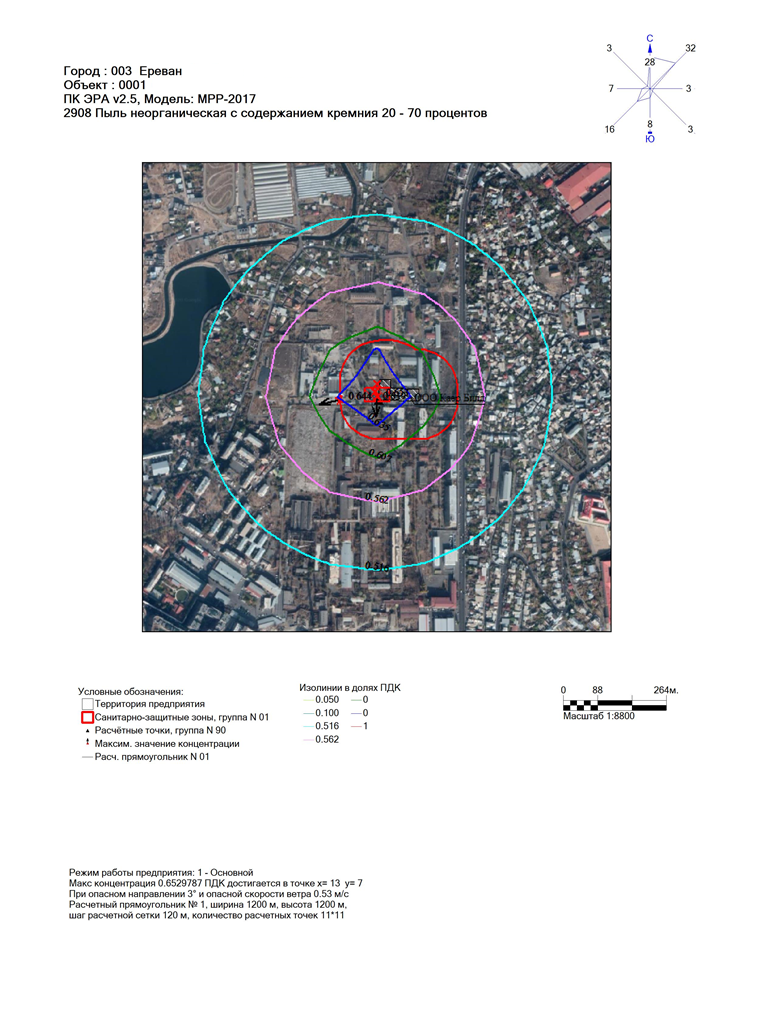 ÜÛáõÃ»ñÇ ³Ýí³ÝáõÙÁՔi ïՇգՓՑ¹ñ³Ù Վ iԱ¹ñ³ÙöáßÇ ³Ýûñ·³Ý³Ï³Ý, ³Û¹ ÃíáõÙ ó»Ù»ÝïÇ ÷áßÇSiO2-20-70%8.7194100010348760ÁÝ¹³Ù»ÝÁ348760²Ýáï³óÇ³3´áí³Ý¹³ÏáõÃÛáõÝ5ÀÝ¹Ñ³Ýáõñ ï»Õ»ÏáõÃÛáõÝÝ»ñ 6úäú-Ç Ñ³ßí³ñÏÁ          7Ò»éÝ³ñÏáõÃÛ³Ý åÉ³Ý-ëË»Ù³Ý        8Î³½Ù³Ï»ñåáõÃÛ³Ý µÝáõÃ³·ÇñÝ áñå»ë ÙÃÝáÉáñïÝ ³ÕïáïáÕ ³ÕµÛáõñ10²ñï³Ý»ïíáÕ ÝÛáõÃ»ñÇ ³Ýí³Ý³ó³ÝÏÁ11êÂ² Ñ³ßí³ñÏÇ Ñ³Ù³ñ ³ÝÑñ³Å»ßï Ý³ËÝ³Ï³Ý ïíÛ³ÉÝ»ñ11êÂ² Ñ³ßí³ñÏÇ Ñ³Ù³ñ ³ÝÑñ³Å»ßï ³ÕïáïáÕ ÝÛáõÃ»ñÇ å³ñ³Ù»ïñ»ñÁ12Ø»ù»Ý³Û³Ï³Ý Ñ³ßí³ñÏÇ µÝáõÃ³·ÇñÁ14ØÃÝáÉáñïÇ ³ÕïáïÙ³Ý ·áñÍáõÙ Ý»ñ¹ñáõÙ áõÝ»óáÕ ³ÕµÛáõñÝ»ñÇ óáõó³ÏÁ15ØÃÝáÉáñïáõÙ íÝ³ë³Ï³ñ ÝÛáõÃ»ñÇ ³ñï³Ý»ïáõÙÝ»ñÇ óñÙ³Ý Ñ³ßí³ñÏÇ     ³ñ¹ÛáõÝùÝ»ñÁ 15ØÃÝáÉáñïÝ ³ÕïáïáÕ íÝ³ë³Ï³ñ ÝÛáõÃ»ñÇ ³ñï³Ý»ïáõÙÝ»ñÇ  ÝáñÙ³ïÇíÝ»ñÁ16Î³½Ù³Ï»ñå³Ï³Ý-ï»ËÝÇÏ³Ï³Ý ÙÇçáó³éáõÙÝ»ñ ³Ýµ³ñ»Ýå³ëï  ÏÉÇÙ³Û³Ï³Ý å³ÛÙ³ÝÝ»ñÇ Å³Ù³Ý³Ï17²ñï³Ý»ïáõÙÝ»ñÇ í»ñ³ÑëÏÙ³Ý ¨ êÂ² Ï³ï³ñÙ³Ý Ýå³ï³Ïáí Ý³Ë³ï»ëíáÕ ¨ Çñ³Ï³Ý³óíáÕ ÙÇçáó³éáõÙÝ»ñ17¶ñ³Ï³ÝáõÃÛáõÝ18ÏÉÇÙ³Û³Ï³Ý ïíÛ³ÉÝ»ñ ,é»ÉÇ»ýÇ ·áñÍ³ÏÇóÁ19-20Ø»ù»Ý³Û³Ï³Ý Ñ³ßí³ñÏÝ»ñ       21-40ÜÛáõÃ»ñÇ ³Ýí³ÝáõÙÁՔ³Ý³ÏÁïØÇçÇÝ ûñ³Ï³Ý êÂÎՕՊՕÙÉñ¹..Ù3/ï³ñÇöáßÇ ³Ýûñ·³Ý³Ï³ÝSiO2-20-70%, ³Û¹ ÃíáõÙ ó»Ù»ÝïÇ ÷áßÇ8.7190.1087.19ÜÛáõÃÇ ³Ýí³ÝáõÙÁêÂÎ³é³í»É³·áõÛÝ ÙÇ³Ýí³·Ù·/Ù3ìï³Ý·³íáñáõÃÛ³Ý¹³ëÁ²ñï³Ý»ïáõÙ-Ý»ñÁï/ï³ñÇöáßÇ ³Ýûñ·³Ý³Ï³ÝSiO2-20-70%, ³Û¹ ÃíáõÙ ó»Ù»ÝïÇ ÷áßÇ0.338.719²ñï³¹ñáõ-ÃÛáõÝ, ³ñï³¹ñ³Ù³ë²ÕïáïáÕ ÝÛáõÃ»ñÇ ³é³ç³óÙ³Ý ³ÕµÛáõñÝ»ñÁ ²ÕïáïáÕ ÝÛáõÃ»ñÇ ³é³ç³óÙ³Ý ³ÕµÛáõñÝ»ñÁ ²ÕïáïáÕ ÝÛáõÃ»ñÇ ³é³ç³óÙ³Ý ³ÕµÛáõñÝ»ñÁ ²ßË³ï³Å³ÙÁ ï³ñáõÙ²ßË³ï³Å³ÙÁ ï³ñáõÙ²ßË³ï³Å³ÙÁ ï³ñáõÙ²ñï³Ý»ïÙ³Ý³ÕµÛáõñÝ»ñÇ³Ýí³ÝáõÙÁ²ñï³Ý»ïÙ³Ý³ÕµÛáõñÝ»ñÇ³Ýí³ÝáõÙÁ²ÕµÛáõÝ»ñÇù³Ý³ÏÁ²ÕµÛáõÝ»ñÇù³Ý³ÏÁ²ÕµÛáõÝ»ñÇù³Ý³ÏÁ²ÕµÛáõñÇÑ³Ù³ñÁ²ÕµÛáõñÇÑ³Ù³ñÁ²ÕµÛáõñÇÑ³Ù³ñÁ²ñï³¹ñáõ-ÃÛáõÝ, ³ñï³¹ñ³Ù³ë²Ýí³ÝáõÙÁø³Ý³ÏÁø³Ý³ÏÁ²ñï³¹ñáõ-ÃÛáõÝ, ³ñï³¹ñ³Ù³ë²Ýí³ÝáõÙÁÜìÐÜìÐÜìÜìÐÐÜìÐÐÜìÐ´³ó å³Ñ»ëïÆÝ»ñï ÝÛáõÃ»ñÇ Ïáõï³ÏáõÙ18640³ÝÏ³½Ù³Ï»ñå11êÇÉáëò»Ù»ÝïÇ ÙÕáõÙ22520ËáÕáí³Ï22´»ïáÝÇ ß³Õ³ËÇ ´»ïáÝ³Ë³éÝÇã12520ËáÕáí³Ï23²ÕµÛáõñÇ Ï³ñ·³ÃÇíÁ²ÕµÛáõñÇ Ï³ñ·³ÃÇíÁ²ÕµÛáõñÇ Ï³ñ·³ÃÇíÁ²ÕµÛáõñÇ µ³ñÓñáõÃÛáõÝÁ, Ù²ÕµÛáõñÇ µ³ñÓñáõÃÛáõÝÁ, Ùîñ³Ù³·ÇÍÁ, Ùîñ³Ù³·ÇÍÁ, Ù¶³½³û¹³ÛÇÝ Ë³éÝáõñ¹Ç å³ñ³Ù»ïñ»ñÁ ³ñï³Ý»ïÙ³Ý ³ÕµÛáõñÇ »ÉùáõÙ¶³½³û¹³ÛÇÝ Ë³éÝáõñ¹Ç å³ñ³Ù»ïñ»ñÁ ³ñï³Ý»ïÙ³Ý ³ÕµÛáõñÇ »ÉùáõÙ¶³½³û¹³ÛÇÝ Ë³éÝáõñ¹Ç å³ñ³Ù»ïñ»ñÁ ³ñï³Ý»ïÙ³Ý ³ÕµÛáõñÇ »ÉùáõÙ¶³½³û¹³ÛÇÝ Ë³éÝáõñ¹Ç å³ñ³Ù»ïñ»ñÁ ³ñï³Ý»ïÙ³Ý ³ÕµÛáõñÇ »ÉùáõÙ¶³½³û¹³ÛÇÝ Ë³éÝáõñ¹Ç å³ñ³Ù»ïñ»ñÁ ³ñï³Ý»ïÙ³Ý ³ÕµÛáõñÇ »ÉùáõÙ¶³½³û¹³ÛÇÝ Ë³éÝáõñ¹Ç å³ñ³Ù»ïñ»ñÁ ³ñï³Ý»ïÙ³Ý ³ÕµÛáõñÇ »ÉùáõÙ³ñ³·áõÃÛáõÝÁ Ù/íñÏ³ñ³·áõÃÛáõÝÁ Ù/íñÏÍ³í³ÉÁÙ3/íñÏÍ³í³ÉÁÙ3/íñÏç»ñÙ³ëïÇ×³ÝÁç»ñÙ³ëïÇ×³ÝÁÜìÐÜìÜìÐÜìÐÜìÐÜìÐÜìÐ1112131314151617181920211445035890.520216160.2300.4712203554.520317.920²ÕµÛáõñÇ Ï³ñ·³ÃÇíÁ²ÕµÛáõñÇ Ï³ñ·³ÃÇíÁÎááñ¹ÇÝ³ïÝ»ñÁ ù³ñï»½áõÙ, ÙÎááñ¹ÇÝ³ïÝ»ñÁ ù³ñï»½áõÙ, ÙÎááñ¹ÇÝ³ïÝ»ñÁ ù³ñï»½áõÙ, ÙÎááñ¹ÇÝ³ïÝ»ñÁ ù³ñï»½áõÙ, Ù¶³½»ñÁ Ù³ùñáÕ ë³ñù»ñÇ ³Ýí³ÝáõÙÁ¶³½»ñÁ Ù³ùñáÕ ë³ñù»ñÇ ³Ýí³ÝáõÙÁØ³ùñíáÕ ÝÛáõÃ»ñÁØ³ùñíáÕ ÝÛáõÃ»ñÁØ³ùñÙ³Ý ÙÇçÇÝ ß³Ñ³·áñÍÙ³Ý ³ëïÇ×³ÝÁØ³ùñÙ³Ý ÙÇçÇÝ ß³Ñ³·áñÍÙ³Ý ³ëïÇ×³ÝÁÏ»ï³ÛÇÝ ³ÕµÛáõñÇ, ³ÕµÛáõñ. ËÙµÇ Ï»ÝïñáÝÇ, ·Í³ÛÇÝ ³Õµ. 1-ÇÝ Í³ÛñÇ Ï»ï³ÛÇÝ ³ÕµÛáõñÇ, ³ÕµÛáõñ. ËÙµÇ Ï»ÝïñáÝÇ, ·Í³ÛÇÝ ³Õµ. 1-ÇÝ Í³ÛñÇ ·Í³ÛÇÝ ³ÕµÛáõñÇ 2 –ñ¹ Í³ÛñÇ ·Í³ÛÇÝ ³ÕµÛáõñÇ 2 –ñ¹ Í³ÛñÇ ²å³Ñáíí³ÍáõÃ Û³Ý·áñÍ³ÏÇóÁ %²å³Ñáíí³ÍáõÃ Û³Ý·áñÍ³ÏÇóÁ %Ø³ùñÙ³Ý ³é³í»É³·áõÛÝ ã³÷Á, %Ø³ùñÙ³Ý ³é³í»É³·áõÛÝ ã³÷Á, %ÜìÐX1Y1X2Y2ÜìÐÜìÐÜìÐ111223242526272829303132123²ÕµÛáõñÇ Ï³ñ·³ÃÇíÁ ²ÕµÛáõñÇ Ï³ñ·³ÃÇíÁ ÜÛáõÃÇ ³Ýí³ÝáõÙÁ ²ÕïáïáÕ ÝÛáõÃ»ñÇ ³ñï³Ý»ïáõÙÝ»ñÁ²ÕïáïáÕ ÝÛáõÃ»ñÇ ³ñï³Ý»ïáõÙÝ»ñÁ²ÕïáïáÕ ÝÛáõÃ»ñÇ ³ñï³Ý»ïáõÙÝ»ñÁ²ÕïáïáÕ ÝÛáõÃ»ñÇ ³ñï³Ý»ïáõÙÝ»ñÁ²ÕïáïáÕ ÝÛáõÃ»ñÇ ³ñï³Ý»ïáõÙÝ»ñÁ²ÕïáïáÕ ÝÛáõÃ»ñÇ ³ñï³Ý»ïáõÙÝ»ñÁ²Â² Ñ³Ý»Éáõ ï³ñÇÝ ²ÕµÛáõñÇ Ï³ñ·³ÃÇíÁ ²ÕµÛáõñÇ Ï³ñ·³ÃÇíÁ ÜÛáõÃÇ ³Ýí³ÝáõÙÁ ÜìÜìÜìÐ (êÂ²)Ð (êÂ²)Ð (êÂ²)²Â² Ñ³Ý»Éáõ ï³ñÇÝ ՆՎՀ·/íÙ·/Ù3ï/ï³ñÇ·/íÙ·/Ù3ï/ï³ñÇ²Â² Ñ³Ý»Éáõ ï³ñÇÝ 111233343536373839401²Ýûñ·³Ý. ÷áßÇ(SiO2 -20-70%)0.1200.023.7320.1200.023.73220212²Ýûñ·³Ý. ÷áßÇ(SiO2 -20-70%) /ò»Ù»ÝïÇ ÷áßÇ/0.102120.9070.102120.90720213²Ýûñ·³Ý. ÷áßÇ(SiO2 -20-70%)³Û¹ ÃíáõÙ ó»Ù»ÝïÇ ÷áßÇ0.451.414.080.451.414.082021	´ÝáõÃ³·ñ»ñÇ ³Ýí³ÝáõÙÁÙ»ÍáõÃÛáõÝÁØÃÝáÉáñïÇ ëïñ³ïÇýÇÏ³óÇ³ÛÇó Ï³Ëí³Í ·áñÍ³ÏÇóÁ200î»Õ³ÝùÇ é»ÉÛýÇ ·áñÍ³ÏÇóÁ1.30î³ñí³ ³Ù»Ý³ï³ù ³Ùëí³ ÙÇçÇÝ ³é³í»É³·áõÛÝ ç»ñÙ³ëïÇ×³ÝÁ33.0Միջին տարեկան <<քամիների վարդը>> %-ովÐÛáõëÇë12ÐÛáõëÇë-³ñ¨»Éù35²ñ¨»Éù13Ð³ñ³í-³ñ¨»Éù9Ð³ñ³í14Ð³ñ³í-³ñ¨Ùáõïù6²ñ¨Ùáõïù7ÐÛáõëÇë-³ñ¨Ùáõïù4ø³Ùáõ µ³½Ù³ÙÛ³ ÙÇçÇÝ ³ñ³·áõÃÛáõÝÁ(/Ù/í), áñÁ ÑÝ³ñ³íáñ ¿ 20 ï³ñÇÝ Ù»Ï ³Ý·³Ù(5% ³å³Ñáíí³ÍáõÃÛ³Ùµ)2.9Ù/íñÏø³Ùáõ µ³½Ù³ÙÛ³ ÙÇçÇÝ ³é³í»É³·áõÛÝ ³ñ³·áõÃÛáõÝÁ(/Ù/í), áñÁ ÑÝ³ñ³íáñ ¿ 20 ï³ñÇÝ Ù»Ï ³Ý·³Ù(5% ³å³Ñáíí³ÍáõÃÛ³Ùµ)26ÜÛáõÃÇ ³Ýí³ÝáõÙÁÜÛáõÃÇ ³Ýí³ÝáõÙÁ²é³í»É³·áõÛÝ·»ïÝ³Ù»ñÓ ÏáÝó»Ýïñ³óÇ³Ý ³é³Ýó ýáÝÇµÝ³Ï»ÉÇ ·áïáõÙ²é³í»É³·áõÛÝ·»ïÝ³Ù»ñÓ ÏáÝó»Ýïñ³óÇ³Ý ³é³Ýó ýáÝÇµÝ³Ï»ÉÇ ·áïáõÙ²é³í»É³·áõÛÝ·»ïÝ³Ù»ñÓ ÏáÝó»Ýïñ³óÇ³Ý ³é³Ýó ýáÝÇµÝ³Ï»ÉÇ ·áïáõÙ²é³í»É³·áõÛÝ·»ïÝ³Ù»ñÓ ÏáÝó»Ýïñ³óÇ³Ý ³é³Ýó ýáÝÇµÝ³Ï»ÉÇ ·áïáõÙêä¶100Ùêä¶100Ù²é³í»É³·áõÛÝ·»ïÝ³Ù»ñÓ ÏáÝó»Ýïñ³óÇ³Ý²é³í»É³·áõÛÝ·»ïÝ³Ù»ñÓ ÏáÝó»Ýïñ³óÇ³Ý²é³í»É³·áõÛÝ·»ïÝ³Ù»ñÓ ÏáÝó»Ýïñ³óÇ³Ý11222233555²Ýûñ·³Ý³Ï³Ý ÷áßÇ(SiO2 -20-70%)²Ýûñ·³Ý³Ï³Ý ÷áßÇ(SiO2 -20-70%)0.63919  êÂÎ0.19176  Ù·/Ù30.63919  êÂÎ0.19176  Ù·/Ù30.63919  êÂÎ0.19176  Ù·/Ù30.63919  êÂÎ0.19176  Ù·/Ù30.64438 êÂÎ0.19331 Ù·/Ù30.64438 êÂÎ0.19331 Ù·/Ù30.65298 êÂÎ    0.19589 Ù·/Ù3		0.65298 êÂÎ    0.19589 Ù·/Ù3		0.65298 êÂÎ    0.19589 Ù·/Ù3		NNը/կՄիջոցառման անվանումը և աղտոտման աղբյուրի համարըԻրականացման ժամկետըՎնասակար նյութի (նյութեր) արտանետումը մինչև միջոցառումը Վնասակար նյութի (նյութեր) արտանետումը մինչև միջոցառումը Վնասակար նյութի (նյութեր) արտանետումը միջոցառումն իրականացնելուց հետո Վնասակար նյութի (նյութեր) արտանետումը միջոցառումն իրականացնելուց հետո գ/վրկտ/տարիգ/վրկտ/տարիԱղտոտող նյութը Ընդհանուր արտանետումըԸնդհանուր արտանետումըԱղտոտող նյութըԸնդհանուր արտանետումը                                                        Ընդհանուր արտանետումը                                                        գ/ վտ/տարիգ / վտ/ տարի²Ýûñ·³Ý³Ï³Ý ÷áßÇ (SiO2 -20-70%)0.678.719